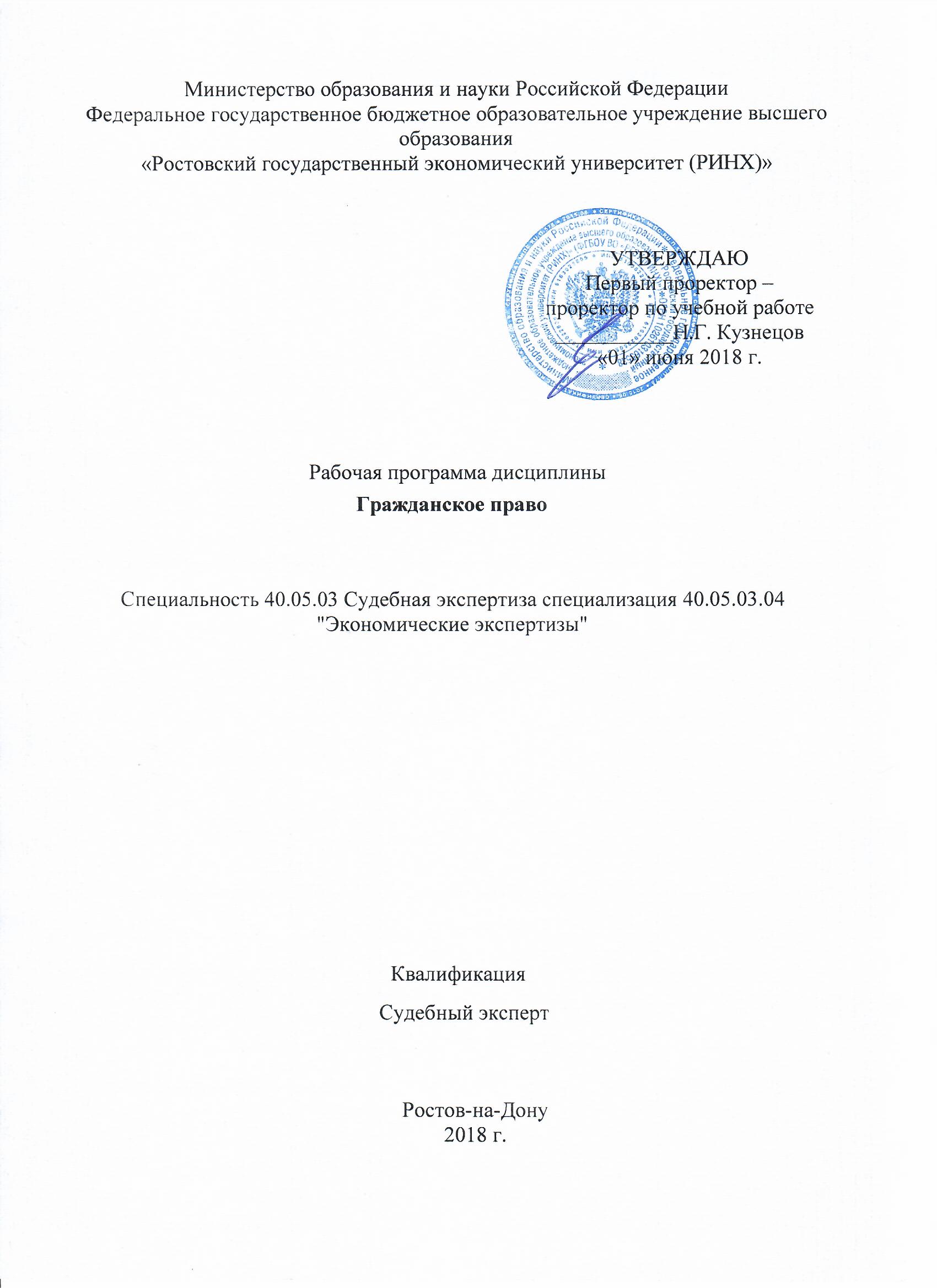 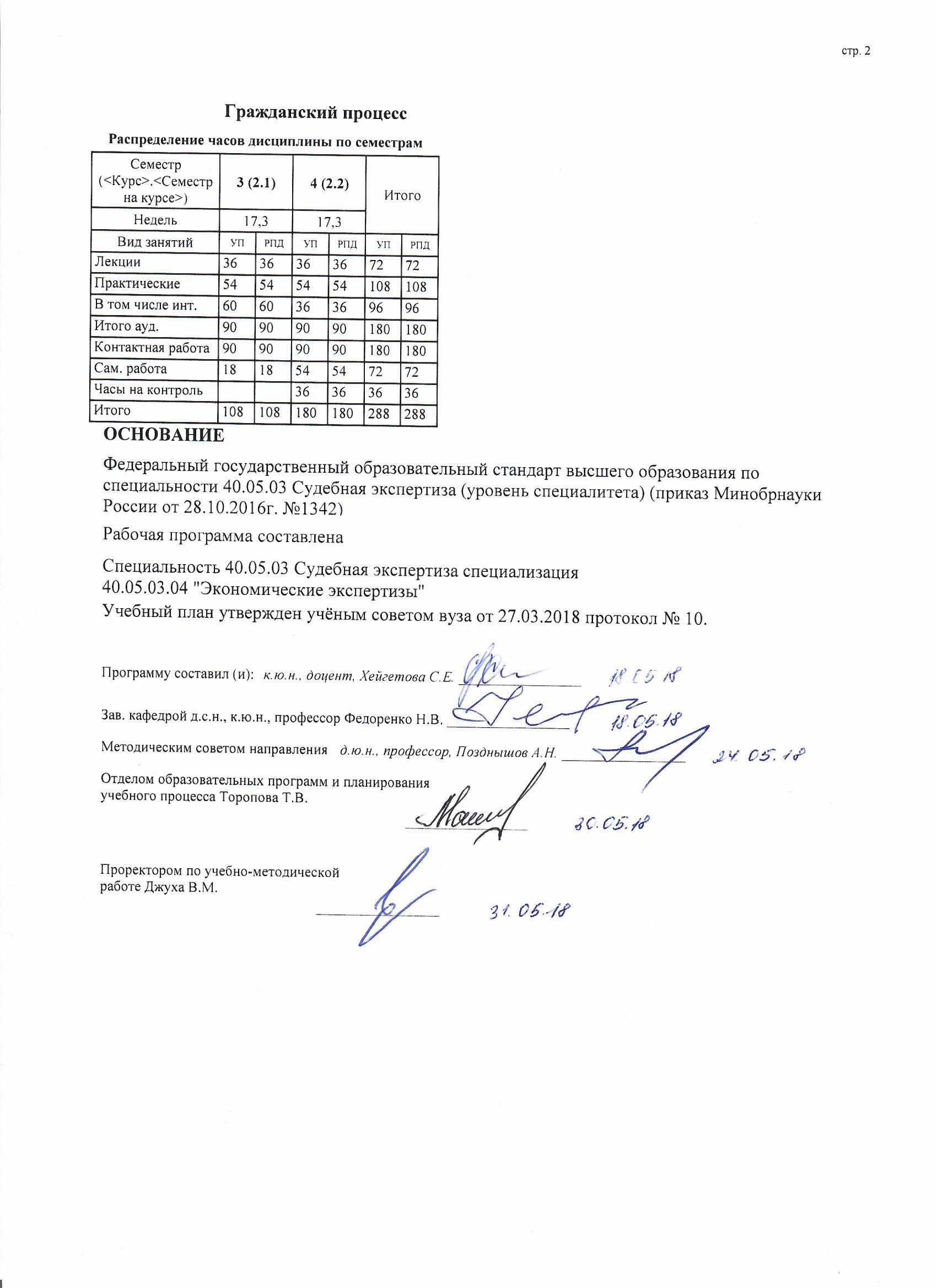 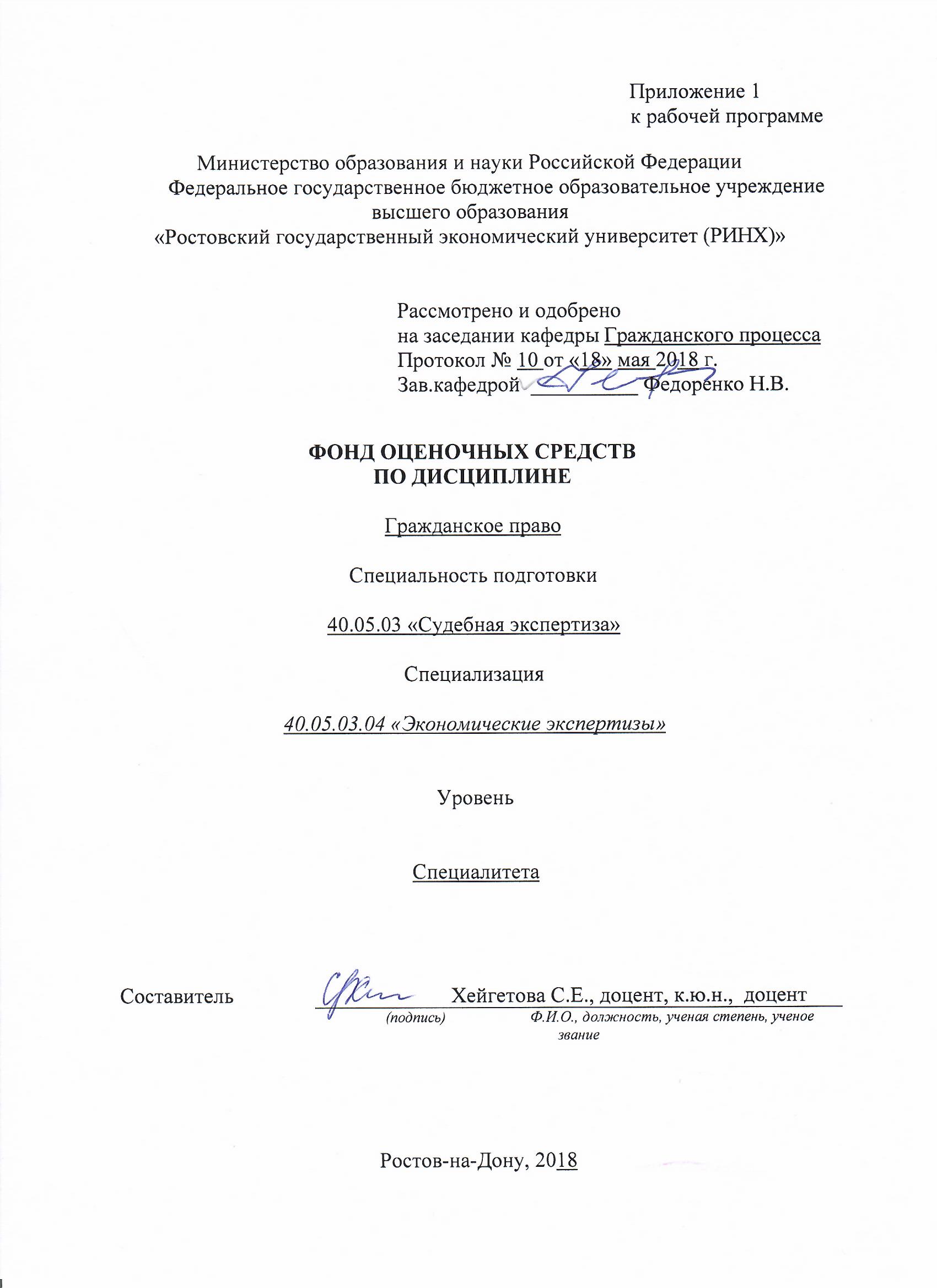 1 Перечень компетенций с указанием этапов их формирования в процессе освоения образовательной программыПеречень компетенций с указанием этапов их формирования представлен в п. 3. «Требования к результатам освоения дисциплины» рабочей программы дисциплины. 2 Описание показателей и критериев оценивания компетенций на различных этапах их формирования, описание шкал оценивания  2.1 Показатели и критерии оценивания компетенций:  2.2 Шкалы оценивания:   Текущий контроль успеваемости и промежуточная аттестация осуществляется в рамках накопительной балльно-рейтинговой системы в 100-балльной шкале:Для зачета (2 курс 3 семестр)	50-100 баллов (зачет) - оценка «зачтено» выставляется студенту, если ответы на поставленные вопросы в билете излагаются логично, последовательно и не требуют дополнительных пояснений. Делаются обоснованные выводы. Демонстрируются глубокие знания базовых нормативно-правовых актов. 0-49 баллов (незачет) - оценка «не зачтено» материал излагается непоследовательно, сбивчиво, не представляет определенной системы знаний по дисциплине.Для экзамена (2 курс 4 семестр)84-100 баллов (оценка «отлично») – Такой показатель говорит 
о полном усвоении теоретического содержания курса, отсутствии пробелов, сформированности необходимых практических навыков работы с изученным материалом. Студент с такой оценкой выполнил все учебные задания, 
а их качество соответствует максимальным показателям.67-83 баллов (оценка «хорошо») – Эта оценка говорит о полном освоении теоретического содержания, отсутствия пробелов в базовых понятиях. Однако некоторые практические умения работы с материалом недостаточно сформированы. Студент, получающий оценку "хорошо", выполнил все задания, предусмотренные в программе, за которые он получил больше минимально предусмотренного количества баллов. При этом в некоторых из них были допущены ошибки.50-66 баллов (оценка «удовлетворительно») – Такой показатель свидетельствует о частичном усвоении теоретического содержания дисциплины, однако пробелы признаются как несущественные. Что касается практических навыков, то они в основном сформированы. Из предусмотренных в программе заданий было выполнено большинство, в некоторых из них могут присутствовать ошибки. 0-49 баллов (оценка «неудовлетворительно») – Студент с таким показателем не освоил теоретического содержания курса, не выполнил большую часть заданий, предусмотренных в программе. В данном случае он выходит на экзамен.3 Типовые контрольные задания или иные материалы, необходимые для оценки знаний, умений, навыков и (или) опыта деятельности, характеризующих этапы формирования компетенций в процессе освоения образовательной программыМинистерство образования и науки Российской ФедерацииФедеральное государственное бюджетное образовательное учреждение высшего образования«Ростовский государственный экономический университет (РИНХ)»Кафедра Гражданского процессаВопросы к опросу2 курс 3 семестрпо дисциплине  Гражданское правоОтношения, регулируемые нормами гражданского законодательства.Основные начала гражданско-правового регулирования общественных отношений.Источники гражданского права.Действие гражданского законодательства во времени, пространстве, по кругу лиц.Понятие и виды гражданских правоотношений.Понятие и виды юридических фактов в гражданском праве.Правоспособность физических лиц: граждан РФ; иностранных граждан и лиц без гражданства.Место жительства граждан и его юридическое и значение.Дееспособность физических лиц по гражданскому законодательству России.Ограничение дееспособности граждан. Признание гражданина недееспособным.Порядок, условия и правовые последствия признания гражданина безвестно  отсутствующим и объявление его умершим.Опека и попечительство по гражданскому законодательству России.Понятие, виды и правовое значение актов гражданского состояния.Понятие и признаки юридического лица. Классификация  юридических лиц.Порядок и способы создания юридических лиц. Государственная регистрация юридических  лиц, ее разновидности.Индивидуализация юридических лиц, ее способы и гражданско-правовое значение.Понятие и виды правоспособности юридического лица. Органы юридического лица.Реорганизация юридического лица и ее виды.Прекращение юридического лица. Порядок ликвидации.Публично-правовые образования как субъекты гражданских правоотношений.Государство, как субъект гражданско-правовой ответственности.Вещи как объекты гражданских прав.Деньги и ценные бумаги как особые объекты гражданских прав.Нематериальные блага как объекты гражданских прав.Понятие и виды сделок, их место в системе юридических фактов.Форма сделки и последствия ее не соблюдения.Недействительность сделок и ее правовые последствия.Недействительные сделки: понятие, виды.Доверенность: понятие, виды, форма. Передоверие.Значения и виды сроков в гражданском праве.Исковая давность: понятие, виды, последствия истечения.Право собственности: понятие, содержание.Субъекты и объекты права частной собственности.Приобретение и прекращение права собственности.Понятие и виды права общей собственности. Понятие, содержание и порядок осуществления общей долевой собственности.Общая долевая собственность. Объекты и основания возникновения, и прекращения общей собственности.Общая совместная собственность супругов.Вещные права юридических лиц (хозяйственное ведение и оперативное управление).Ограниченные вещные права на земельные участки.Способы защиты права собственности.Обязательственные правоотношения: понятие, виды, содержание. Основания возникновения обязательств.Критерии оценки: - оценка «зачтено» (50-100 баллов) выставляется студенту, если ответы на поставленные вопросы излагаются логично, последовательно и не требуют дополнительных пояснений. Делаются обоснованные выводы. Демонстрируются глубокие знания базовых нормативно-правовых актов. - оценка «не зачтено» (0-49 баллов) материал излагается непоследовательно, сбивчиво, не представляет определенной системы знаний.Министерство образования и науки Российской ФедерацииФедеральное государственное бюджетное образовательное учреждение высшего образования«Ростовский государственный экономический университет (РИНХ)»Кафедра Гражданского процессаВопросы к опросу2 курс 4 семестрпо дисциплине  Гражданское право1. Отношения, регулируемые нормами гражданского законодательства.2. Основные начала гражданско-правового регулирования общественных отношений.3. Источники гражданского права.4. Действие гражданского законодательства во времени, пространстве, по кругу лиц.5. Понятие и виды гражданских правоотношений.6. Понятие и виды юридических фактов в гражданском праве.7. Правоспособность физических лиц: граждан РФ; иностранных граждан и лиц без гражданства.8. Место жительства граждан и его юридическое и значение.9. Дееспособность физических лиц по гражданскому законодательству России.10. Ограничение дееспособности граждан. Признание гражданина недееспособным.11. Порядок, условия и правовые последствия признания гражданина безвестно  отсутствующим и объявление его умершим.12. Опека и попечительство по гражданскому законодательству России.13. Понятие, виды и правовое значение актов гражданского состояния.14. Понятие и признаки юридического лица. 15. Классификация  юридических лиц.16. Порядок и способы создания юридических лиц. Государственная регистрация юридических  лиц, ее разновидности.17. Индивидуализация юридических лиц, ее способы и гражданско-правовое значение.18. Понятие и виды правоспособности юридического лица. Органы юридического лица.19. Реорганизация юридического лица и ее виды.20. Прекращение юридического лица. Порядок ликвидации.21. Публично-правовые образования как субъекты гражданских правоотношений.22. Государство, как субъект гражданско-правовой ответственности.23. Вещи как объекты гражданских прав.24. Деньги и ценные бумаги как особые объекты гражданских прав.25. Нематериальные блага как объекты гражданских прав.26. Понятие и виды сделок, их место в системе юридических фактов.27. Форма сделки и последствия ее не соблюдения.28. Недействительность сделок и ее правовые последствия.29. Недействительные сделки: понятие, виды.30. Доверенность: понятие, виды, форма. Передоверие.31. Значения и виды сроков в гражданском праве.32. Исковая давность: понятие, виды, последствия истечения.33. Право собственности: понятие, содержание.34. Субъекты и объекты права частной собственности.35. Приобретение и прекращение права собственности.36. Понятие и виды права общей собственности. 37. Понятие, содержание и порядок осуществления общей долевой собственности.38. Общая долевая собственность. 39. Объекты и основания возникновения, и прекращения общей собственности.40. Общая совместная собственность супругов.41. Вещные права юридических лиц (хозяйственное ведение и оперативное управление).42. Ограниченные вещные права на земельные участки.43. Способы защиты права собственности.44. Обязательственные правоотношения: понятие, виды, содержание. 45. Основания возникновения обязательств.Множественность лиц в обязательстве: понятие, виды.Исполнение обязательств: понятие, способы.Перемена лиц в обязательстве.Понятие и основания прекращения обязательств.Неустойка как способ обеспечения исполнения обязательств.Понятие, виды и особенности гражданско-правовой ответственности.Понятие убытков в гражданском праве и порядок их возмещения.Банковская гарантия как способ обеспечения исполнения обязательств.Гражданско-правовой договор: понятие, виды.Содержание гражданско-правового договора.Порядок заключения договора.Изменение и расторжение договора. Общие положения договора купли продажи. Виды договора купли продажи. Особенности продажи отдельных видов недвижимости. Договор мены. Договор дарения и его виды. Договор ренты и его виды.Договор пожизненного содержания с иждивением. Договор аренды: общие положения. Виды договора аренды. Договор найма жилого помещения. Договор подряда: общие положения. Договор проката. Особенности строительного подряда. Договор перевозки. Договор возмездного оказания услуг. Договор займа. Кредитный договор. Договор банковского вклада. договор банковского счёта. Расчётные обязательства. Договор хранения и его виды. Договор страхования и его виды. Договор поручения. Договор комиссии. Агентский договор.  Договор коммерческой концессии. Договор доверительного управления имуществом. Договор простого товарищества. Публичное обещание награды. Публичный конкурс. Проведение игр и пари. Обязательства вследствие причинения вреда. Обязательства вследствие неосновательного обогащения.Критерии оценки: Оценка «отлично» (84-100 баллов) – такой показатель говорит 
о полном усвоении теоретического содержания курса, отсутствии пробелов, сформированности необходимых практических навыков работы с изученным материалом. Студент с такой оценкой выполнил все учебные задания, 
а их качество соответствует максимальным показателям.Оценка «хорошо» (67-83 баллов) – эта оценка говорит о полном освоении теоретического содержания, отсутствия пробелов в базовых понятиях. Однако некоторые практические умения работы с материалом недостаточно сформированы. Студент, получающий оценку "хорошо", выполнил все задания, предусмотренные в программе, за которые он получил больше минимально предусмотренного количества баллов. При этом в некоторых из них были допущены ошибки.Оценка «удовлетворительно» (50-66 баллов) – такой показатель свидетельствует о частичном усвоении теоретического содержания дисциплины, однако пробелы признаются как несущественные. Что касается практических навыков, то они в основном сформированы. Из предусмотренных в программе заданий было выполнено большинство, в некоторых из них могут присутствовать ошибки. Оценка «неудовлетворительно» (0-49 баллов) – студент с таким показателем не освоил теоретического содержания курса, не выполнил большую часть заданий, предусмотренных в программе. Министерство образования и науки Российской ФедерацииФедеральное государственное бюджетное образовательное учреждение высшего образования«Ростовский государственный экономический университет (РИНХ)»Кафедра Гражданского процессаКейс-задачапо дисциплине  Гражданское правоЗадания: - Несовершеннолетние Дворников 16 лет и Васильев 17 лет, угнав автомобиль, принадлежащий Дмитриеву, разбили его в результате нарушения правил дорожного движения. Дмитриев предъявил к Дворникову и Васильеву иск о возмещении вреда. Поскольку ни у Дворникова, ни у Васильева не было собственных средств, истец просил привлечь к солидарной ответственности их родителей. Последние возражали против солидарной ответственности, полагая, что ст. 1080 ГК устанавливает солидарную ответственность только самих причинителей вреда. Поскольку сами родители вред не причиняли, правило ст. 1080 ГК на них не распространяется, и они должны нести не солидарную, а долевую ответственность. Кроме того, родители Дворникова и Васильева полагали, что ст. 1080 ГК устанавливает солидарную ответственность лишь для случаев причинения вреда организациями - юридическими лицами, а не гражданами.Разберите доводы родителей Дворникова и Васильева и решите дело.- По вине генерального директора акционерного общества (АО) последнему были причинены убытки. АО обратилось в суд с иском к генеральному директору о возмещении причиненных убытков в полном объеме в соответствии со ст. 15 ГК. Возражая против иска, генеральный директор обратил внимание суда на то, что он состоит в трудовых отношениях с АО, и поэтому размер его ответственности перед АО должен определяться нормами трудового, а не гражданского законодательства.Кто прав в возникшем споре? Какие отношения складываются между генеральным директором и АО и какими нормами права они регулируются?Критерии оценки: Оценка «отлично» (84-100 баллов) – такой показатель говорит 
о полном усвоении теоретического содержания курса, отсутствии пробелов, сформированности необходимых практических навыков работы с изученным материалом. Студент с такой оценкой выполнил все учебные задания, 
а их качество соответствует максимальным показателям.Оценка «хорошо» (67-83 баллов) – эта оценка говорит о полном освоении теоретического содержания, отсутствия пробелов в базовых понятиях. Однако некоторые практические умения работы с материалом недостаточно сформированы. Студент, получающий оценку "хорошо", выполнил все задания, предусмотренные в программе, за которые он получил больше минимально предусмотренного количества баллов. При этом в некоторых из них были допущены ошибки.Оценка «удовлетворительно» (50-66 баллов) – такой показатель свидетельствует о частичном усвоении теоретического содержания дисциплины, однако пробелы признаются как несущественные. Что касается практических навыков, то они в основном сформированы. Из предусмотренных в программе заданий было выполнено большинство, в некоторых из них могут присутствовать ошибки. Оценка «неудовлетворительно» (0-49 баллов) – студент с таким показателем не освоил теоретического содержания курса, не выполнил большую часть заданий, предусмотренных в программе. Министерство образования и науки Российской ФедерацииФедеральное государственное бюджетное образовательное учреждение высшего образования«Ростовский государственный экономический университет (РИНХ)»Кафедра Гражданского процессаТемы  рефератовпо дисциплине Гражданское право1. Отношения, регулируемые нормами гражданского права2. Основные принципы гражданско-правового регулирования3.Источники гражданского права4.Гражданские правоотношения: понятие, виды, элементы5.Граждане как субъекты гражданских правоотношений6.Безвестное отсутствие. Объявление гражданина умершим7.Акты гражданского состояния: понятие и виды8.Юридические лица: понятие, признаки, классификация9.Порядок образования юридического лица10.Ликвидация юридического лица11.Несостоятельность (банкротство) юридического лица12.Корпорация: понятие, виды13.Коммерческие корпоративные организации: понятие, виды14.Некоммерческие корпоративные организации: понятие, виды15.Гражданско-правовой статус общества с ограниченной ответственностью16.Гражданско-правовой статус акционерного общества 17.Гражданско-правовой статус крестьянского (фермерского) хозяйства18.Гражданско-правовой статус религиозных организаций19.Гражданско-правовой статус производственных кооперативов20.Гражданско-правовой статус государственных и муниципальных унитарных предприятий21.Гражданско-правовой статус товарищества собственников недвижимости22.Гражданско-правовой статус учреждения23.Гражданско-правовая характеристика вещей как объектов гражданских прав.24.Работы и услуги как объекты гражданских прав25.Нематериальные блага как объекты гражданских прав26.Сделки: понятие, виды, форма27.Недействительные сделки: понятие, виды.28.Представительство: понятие, виды, субъекты29.Сроки в гражданском праве: понятие, виды30.Исковая давность: понятие, порядок исчисления31.Право собственности: понятие, содержание.32.Субъекты и объекты права частной собственности.33.Приобретение и прекращение права собственности.34.Понятие и виды права общей собственности. 35.Понятие, содержание и порядок осуществления общей долевой собственности.36.Общая долевая собственность. 37.Объекты и основания возникновения, и прекращения общей собственности.38.Общая совместная собственность супругов.39.Вещные права юридических лиц (хозяйственное ведение и оперативное управление).40.Ограниченные вещные права на земельные участки.41.Способы защиты права собственности.42.Обязательственные правоотношения: понятие, виды, содержание. 43.Основания возникновения обязательств.44.Множественность лиц в обязательстве: понятие, виды.45.Исполнение обязательств: понятие, способы.46.Перемена лиц в обязательстве.47.Понятие и основания прекращения обязательств.48.Неустойка как способ обеспечения исполнения обязательств.49.Понятие, виды и особенности гражданско-правовой ответственности.50.Понятие убытков в гражданском праве и порядок их возмещения.51.Банковская гарантия как способ обеспечения исполнения обязательств.52.Гражданско-правовой договор: понятие, виды.53. Содержание гражданско-правового договора.54. Порядок заключения договора.55. Изменение и расторжение договора.56. Общие положения договора купли продажи.57. Виды договора купли продажи.58. Особенности продажи отдельных видов недвижимости.59.Договор мены.60.Договор дарения и его виды.61.Договор ренты и его виды.62.Договор пожизненного содержания с иждивением.63.Договор аренды: общие положения.64.Виды договора аренды.65.Договор найма жилого помещения.66.Договор подряда: общие положения.67.Договор проката.68.Особенности строительного подряда.69.Договор перевозки.70.Договор возмездного оказания услуг.71.Договор займа.72.Кредитный договор.73.Договор банковского вклада.74.Договор банковского счёта.75.Расчётные обязательства.76.Договор хранения и его виды.77.Договор страхования и его виды.78.Договор поручения.79.Договор комиссии.80.Агентский договор. 81.Договор коммерческой концессии. 82.Договор доверительного управления имуществом.83.Договор простого товарищества.84.Публичное обещание награды.85.Публичный конкурс.86.Проведение игр и пари.87.Обязательства вследствие причинения вреда.88.Обязательства вследствие неосновательного обогащения.Критерии оценки: - оценка «зачтено» (50-100 баллов) выставляется студенту, если ответы на поставленные вопросы в реферате излагаются логично, последовательно и не требуют дополнительных пояснений. Делаются обоснованные выводы. Демонстрируются глубокие знания базовых нормативно-правовых актов. - оценка «не зачтено» (0-49 баллов) материал излагается непоследовательно, сбивчиво, не представляет определенной системы знаний.4 Методические материалы, определяющие процедуры оценивания знаний, умений, навыков и (или) опыта деятельности, характеризующих этапы формирования компетенцийПроцедуры оценивания включают в себя текущий контроль и промежуточную аттестацию.Текущий контроль успеваемости и промежуточная аттестация осуществляется в рамках накопительной балльно-рейтинговой системы в 100-балльной шкале с использованием оценочных средств, представленных в п. 3 данного приложения. Результаты текущего контроля доводятся до сведения студентов до промежуточной аттестации.Согласно п. 4.7 Положения об организации учебного процесса в Ростовском государственном экономическом университете (РИНХ) с использованием зачетных единиц (кредитов) и балльно-рейтинговой системы «Студент считается аттестованным по дисциплине, если его оценка за семестр не менее 50 баллов (суммарно по контрольным точкам). При этом студенту выставляется семестровая оценка в 100-балльной шкале, характеризующей качество освоения студентом знаний, умений и компетенций по данной дисциплине». При этом оценке «зачтено» соответствует количество баллов от 50 до 100; «незачтено» – 0-49 баллов. Оценке отлично (5) соответствует количество баллов от 84 до 100; хорошо (4) - 67-83 балла; удовлетворительно (3) - 50-66 баллов; неудовлетворительно (2) - 0-49 баллов.В течение семестра студент может набрать максимально 100 баллов, которые можно заработать следующим образом:1) баллы по практическим занятиям начисляются за активную работу из расчета:  активная работа на 1 семинарском занятии – максимально 1 балл;2) баллы за самостоятельную работу начисляются за:- подготовку реферата (объем не менее 10 страниц, оформление в соответствии с утвержденными на Юридическом факультете методическими рекомендациями), с использованием монографий, научных статей из периодических изданий (не менее 5 источников) – 1 балл (по контрольной точке однократно);- подготовку и устное изложение доклада на практическом занятии (объем не менее 10 страниц, оформление в соответствии с утвержденными на Юридическом факультете методическими рекомендациями), с использованием монографий, научных статей из периодических изданий (не менее 5 источников) – 2 балла (по контрольной точке однократно);- публикация научной статьи по тематике изучаемой дисциплины – 12 баллов;- публикация научной статьи на иностранном языке по тематике изучаемой дисциплины – 17 баллов;- участие в деловой (ролевой) игре по тематике изучаемой дисциплины – 5 баллов;3) тестирование предполагает выполнение письменных контрольных работ (тестов) по каждому модулю.Промежуточная аттестация проводится в форме зачета в 3 семестре; 
в форме экзамена в 4 семестре для очной формы обучения. Зачет проводится по расписанию по окончании теоретического обучения до начала экзаменационной сессии. Количество вопросов в билете – 3. Объявление результатов производится в день зачета. Результаты аттестации заносятся в зачетную ведомость и зачетную книжку студента. Студенты, не прошедшие промежуточную аттестацию по графику сессии, должны ликвидировать задолженность в установленном порядке.Экзамен проводится по расписанию экзаменационной сессии в письменном виде.  Количество вопросов в экзаменационном задании – 3.  Проверка ответов и объявление результатов производится в день экзамена.  Результаты аттестации заносятся в экзаменационную ведомость и зачетную книжку студента. Студенты, не прошедшие промежуточную аттестацию по графику сессии, должны ликвидировать задолженность в установленном порядке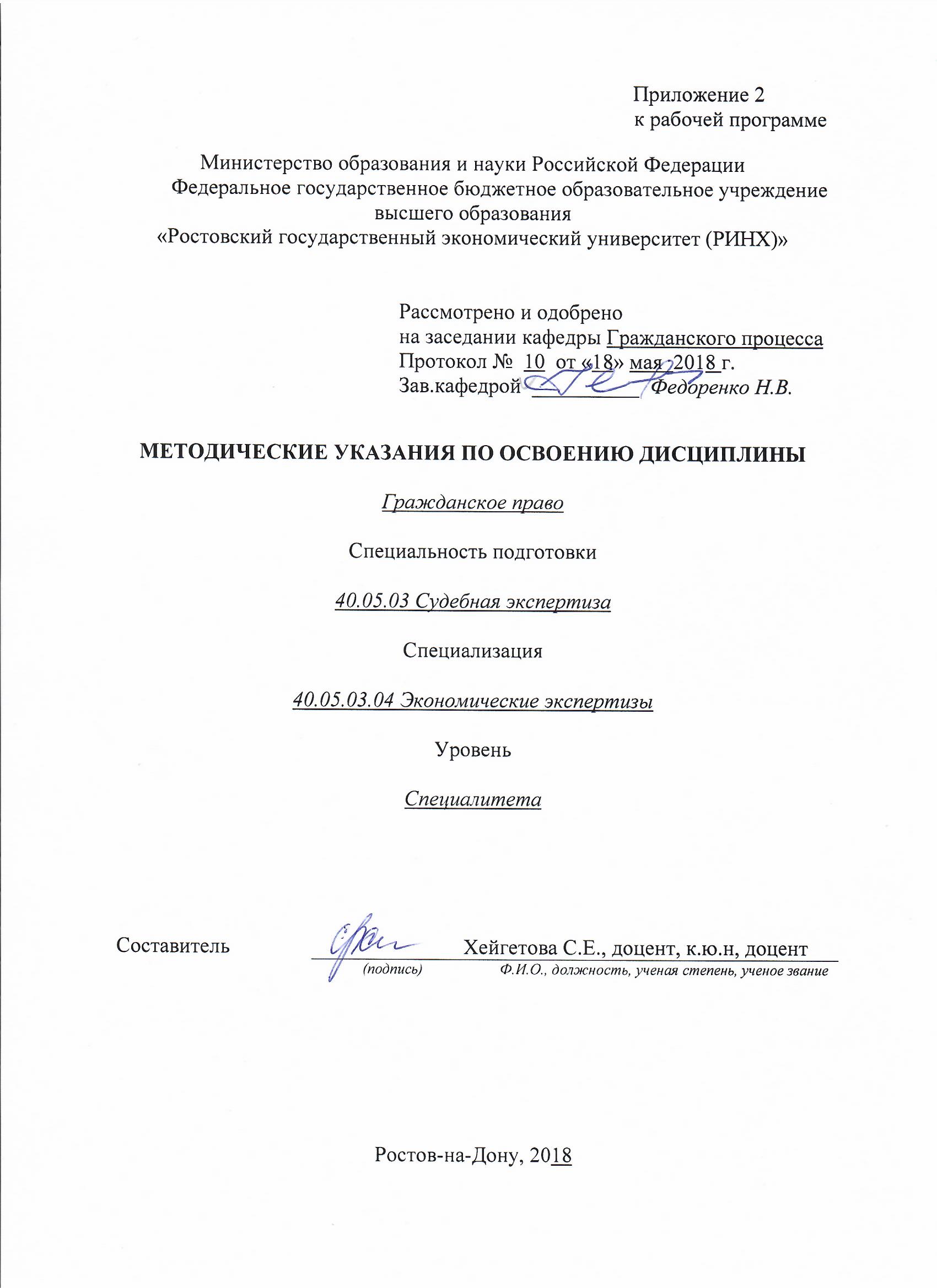 Методические  указания  по  освоению  дисциплины «Гражданское право» адресованы  студентам очной формы обучения.Учебным планом по специальности подготовки 40.05.03 «Судебная экспертиза» предусмотрены следующие виды занятий:- лекции;- практические занятия.В ходе лекционных занятий рассматриваются основные вопросы, сущность и содержание темы, даются  рекомендации для самостоятельной работы и подготовке к практическим занятиям. В ходе практических занятий углубляются и закрепляются знания студентов по ряду рассмотренных на лекциях вопросов, развиваются навыки на основе глубокого осмысления студентами того, что они должны делать, интереса к овладению действиями, знания своих ошибок, а также своевременного одобрения и поощрения успехов.При подготовке к практическим занятиям каждый студент должен:  – изучить рекомендованную учебную литературу;  – изучить конспекты лекций;  – подготовить ответы на все вопросы по изучаемой теме;  –письменно решить домашнее задание, рекомендованные преподавателем при изучении каждой темы.    По согласованию с преподавателем студент может подготовить реферат, доклад или сообщение по теме занятия. В процессе подготовки к практическим занятиям студенты  могут  воспользоваться  консультациями преподавателя.  Вопросы, не  рассмотренные  на  лекциях  и  практических занятиях, должны  быть  изучены  студентами  в  ходе  самостоятельной  работы. Контроль  самостоятельной  работы  студентов  над  учебной  программой курса  осуществляется  в  ходе   занятий методом  устного опроса  или  посредством  тестирования. В  ходе  самостоятельной  работы  каждый  студент  обязан  прочитать  основную  и  по  возможности  дополнительную  литературу по изучаемой теме,  дополнить  конспекты лекций  недостающим  материалом, выписками  из  рекомендованных первоисточников. Выделить  непонятные  термины,  найти  их значение  в энциклопедических словарях.  При  реализации  различных  видов  учебной  работы  используются разнообразные (в т.ч. интерактивные) методы обучения, в частности:   - интерактивная доска для подготовки и проведения лекционных и семинарских занятий;  Для подготовки к занятиям, текущему контролю и промежуточной аттестации студенты могут воспользоваться электронной библиотекой ВУЗа http://library.rsue.ru/ . Также обучающиеся могут  взять  на  дом необходимую  литературу на абонементе вузовской библиотеки или воспользоваться читальными залами вуза.  1. Методические рекомендации по изучению дисциплины в процессе аудиторных занятий:1.1. Рекомендации по подготовке к практическим (семинарским) занятиям Студентам следует: - ознакомиться с заданием к занятию; определить примерный объем работы по подготовке к ним; выделить вопросы и задачи, ответы на которые или выполнение и решение  без предварительной подготовки не представляется возможным;- иметь в виду и то, что в библиотеке учебного заведения не всегда имеются в наличии все рекомендованные источники, их необходимо найти заранее.- приносить с собой рекомендованную преподавателем литературу к конкретному занятию; - до очередного практического занятия по рекомендованным литературным источникам проработать теоретический материал, соответствующей темы занятия; - пользоваться техническими средствами обучения и дидактическими материалами, которыми располагает учебное заведение.- при подготовке к практическим занятиям следует обязательно использовать не только лекции, учебную литературу, но и нормативно-правовые акты, и материалы правоприменительной практики; - теоретический материал следует соотносить с правовыми нормами, так как в них могут быть внесены изменения, дополнения, которые не всегда отражены в учебной литературе; - при ответах на вопросы и решения задач необходимо внимательно прочитать их текст и попытаться дать аргументированное объяснение с обязательной ссылкой на соответствующую правовую норму; - в начале занятий задать преподавателю вопросы по материалу, вызвавшему затруднения в его понимании и освоении при решении задач, заданных для самостоятельного решения; - по ходу семинара давать конкретные, четкие ответы по существу вопросов. Структура ответов может быть различной: либо вначале делается вывод, а затем приводятся аргументы, либо дается развернутая аргументация принятого решения, на основании которой предлагается ответ. Возможны и несколько вариантов ответов, которые должны быть обоснованны.- на занятии доводить каждую задачу до окончательного решения, демонстрировать понимание проведенного анализа проблемной ситуации, в случае затруднений обращаться к преподавателю. Студентам, пропустившим занятия (независимо от причин), не имеющие письменного решения задач или не подготовившиеся к данному практическому занятию, рекомендуется не позже чем в 2-недельный срок явиться на консультацию к преподавателю и отчитаться по теме, изучавшейся на занятии. Студенты, не отчитавшиеся по каждой не проработанной ими на занятиях теме к началу зачетной сессии, упускают возможность получить положенные баллы за работу в соответствующем семестре. 2. Методические рекомендации по выполнению различных форм самостоятельных заданий  Самостоятельная работа студентов включает в себя выполнение различного рода заданий, которые ориентированы на более глубокое усвоение материала изучаемой дисциплины. По каждой теме учебной дисциплины студентам предлагается перечень заданий для самостоятельной работы. К выполнению заданий для самостоятельной работы предъявляются следующие требования: задания должны исполняться самостоятельно и представляться в установленный срок, а также соответствовать установленным требованиям по оформлению. Студентам следует: - руководствоваться графиком самостоятельной работы, определенным рабочей программой дисциплины; - выполнять все плановые задания, выдаваемые преподавателем для самостоятельного выполнения, и разбирать на семинарах и консультациях неясные вопросы; - использовать при подготовке нормативные документы университета, а именно, положение о написании письменных работ. 2.1. Методические рекомендации по работе с литературой. Любая форма самостоятельной работы студента (подготовка к семинарскому занятию, написание эссе, курсовой работы, доклада и т.п.) начинается с изучения соответствующей литературы.К каждой теме учебной дисциплины подобрана основная и дополнительная литература, которая указана в соответствующем разделе рабочей программы. Основная литература - это учебники и учебные пособия. Дополнительная литература - это монографии, сборники научных трудов, журнальные и газетные статьи, различные справочники, энциклопедии, Интернет-ресурсы.  Рекомендации студенту: - выбранную монографию или статью целесообразно внимательно просмотреть. В книгах следует ознакомиться с оглавлением и научно-справочным аппаратом, прочитать аннотацию и предисловие. Целесообразно ее пролистать, рассмотреть иллюстрации, таблицы, диаграммы, приложения. Такое поверхностное ознакомление позволит узнать, какие главы следует читать внимательно, а какие прочитать быстро; - в книге или журнале, принадлежащие самому студенту, ключевые позиции можно выделять маркером или делать пометки на полях. При работе с Интернет-источником целесообразно также выделять важную информацию; - если книга или журнал не являются собственностью студента, то целесообразно записывать номера страниц, которые привлекли внимание. Позже следует возвратиться к ним, перечитать или переписать нужную информацию. Физическое действие по записыванию помогает прочно заложить данную информацию в «банк памяти». Выделяются следующие виды записей при работе с литературой: Конспект - краткая схематическая запись основного содержания научной работы. Целью является не переписывание произведения, а выявление его логики, системы доказательств, основных выводов. Хороший конспект должен сочетать полноту изложения с краткостью. Цитата - точное воспроизведение текста. Заключается в кавычки. Точно указывается страница источника. Тезисы - концентрированное изложение основных положений прочитанного материала. Аннотация - очень краткое изложение содержания прочитанной работы. Резюме - наиболее общие выводы и положения работы, ее концептуальные итоги. Записи в той или иной форме не только способствуют пониманию и усвоению изучаемого материала, но и помогают вырабатывать навыки ясного изложения в письменной форме тех или иных теоретических вопросов.  2.2. Методические рекомендации по подготовке научного доклада Одной из форм самостоятельной работы студента является подготовка научного доклада, для обсуждения его на практическом (семинарском) занятии. Цель научного доклада - развитие у студентов навыков аналитической работы с научной литературой, анализа дискуссионных научных позиций, аргументации собственных взглядов. Подготовка научных докладов также развивает творческий потенциал студентов. Научный доклад готовится под руководством преподавателя, который ведет практические (семинарские) занятия. Рекомендации студенту: - перед началом работы по написанию научного доклада согласовать с преподавателем тему, структуру, литературу, а также обсудить ключевые вопросы, которые следует раскрыть в докладе;  - представить доклад научному руководителю в письменной форме; - выступить на семинарском занятии с 5-7-минутной презентацией своего научного доклада, ответить на вопросы студентов группы. Требования: - к оформлению научного доклада: шрифт - Times New Roman, размер шрифта -14, межстрочный интервал -1, размер полей – , отступ в начале абзаца - , форматирование по ширине); листы доклада скреплены скоросшивателем. На титульном листе указывается наименование учебного заведения, название кафедры, наименование дисциплины, тема доклада, ФИО студента; - к структуре доклада - введение (указывается актуальность, цель и задачи), основная часть, выводы автора, список литературы (не менее 5 позиций источников научной литературы (научные статьи и монографии). Объем согласовывается с преподавателем. В конце работы ставится дата ее выполнения и подпись студента, выполнившего работу. Общая оценка за доклад учитывает содержание доклада, его презентацию, а также ответы на вопросы. 2.3. Методические рекомендации по подготовке реферата  Целью написания рефератов является:	- привитие студентам навыков библиографического поиска необходимой литературы (на бумажных носителях, в электронном виде);- привитие студентам навыков компактного  изложения мнения авторов и своего суждения по выбранному вопросу в письменной форме, научно грамотным языком и в хорошем стиле;	- приобретение навыка грамотного оформления ссылок на используемые источники, правильного цитирования авторского текста;	- выявление и развитие у студентов интереса к определенной научной и практической проблематике с тем, чтобы исследование ее в дальнейшем продолжалось в подготовке и написании курсовых и дипломной работы и дальнейших научных трудах.	Основные задачи студента при написании реферата:	-    с максимальной полнотой использовать литературу по выбранной теме (как рекомендуемую, так и самостоятельно подобранную) для правильного понимания авторской позиции;	-    верно (без искажения смысла) передать авторскую позицию в своей работе;	-    уяснить для себя и изложить причины своего согласия (несогласия) с тем или иным автором по данной проблеме.	Требования к содержанию:	- материал, использованный в реферате, должен относится строго к выбранной теме;	- необходимо изложить основные аспекты проблемы не только грамотно, но и в соответствии с той или иной логикой (хронологической, тематической, событийной и др.)	- при изложении следует сгруппировать идеи разных авторов по общности точек зрения или по научным школам;- реферат должен заканчиваться подведением итогов проведенной исследовательской  работы: содержать краткий анализ-обоснование преимуществ той точки зрения по рассматриваемому вопросу, с которой Вы солидарны. 	Структура реферата.	1. Титульный  лист.На титульном листе указывается наименование учебного заведения, название кафедры, наименование дисциплины, тема реферата, ФИО студента, ФИО и должность проверившего преподавателя; 	2. Оглавление. Оглавление - это план реферата, в котором каждому разделу должен соответствовать номер страницы, на которой он находится.	3. Текст реферата. Текст реферата делится на три части: введение, основная часть и заключение.	а) Введение - раздел реферата, посвященный постановке проблемы, которая будет рассматриваться и обоснованию выбора темы.	б) Основная часть - это звено работы, в котором последовательно раскрывается выбранная тема. Основная часть может быть представлена как цельным текстом, так и разделена на главы. При необходимости текст реферата может дополняться иллюстрациями, таблицами, графиками, но ими не следует "перегружать" текст.	в) Заключение - данный раздел реферата должен быть представлен в виде выводов, которые готовятся на основе подготовленного текста. Выводы должны быть краткими и четкими. Также в заключении можно обозначить проблемы, которые "высветились" в ходе работы над рефератом, но не были раскрыты в работе.	4.  Список источников и литературы. В данном списке называются как те источники, на которые ссылается студент при подготовке реферата, так и все иные, изученные им в связи с его подготовкой. В работе должно быть использовано не менее 7 разных источников. Работа, выполненная с использованием материала, содержащегося в одном научном источнике, является явным плагиатом и не принимается. Оформление Списка источников и литературы должно соответствовать требованиям, принятым в университете.	Объем и технические требования, предъявляемые к выполнению реферата.	Объем работы должен быть, как правило, не менее 15 и не более 20 страниц. Работа должна выполняться через одинарный интервал 14 шрифтом, размеры оставляемых полей - 2 см.  Страницы должны быть пронумерованы.	При цитировании необходимо соблюдать следующие правила: 	- текст цитаты заключается в кавычки и приводится без изменений, без произвольного сокращения цитируемого фрагмента (пропуск слов, предложений или абзацев допускается, если не влечет искажения всего фрагмента, и обозначается многоточием, которое ставится на месте пропуска) и без искажения смысла;	- каждая цитата должна сопровождаться ссылкой на источник, библиографическое описание которого должно приводиться в соответствии с предъявляемыми требованиями.стр. 3Визирование РПД для исполнения в очередном учебном годуВизирование РПД для исполнения в очередном учебном годуВизирование РПД для исполнения в очередном учебном годуВизирование РПД для исполнения в очередном учебном годуОтдел образовательных программ и планирования учебного процесса Торопова Т.В.Отдел образовательных программ и планирования учебного процесса Торопова Т.В.Отдел образовательных программ и планирования учебного процесса Торопова Т.В.Отдел образовательных программ и планирования учебного процесса Торопова Т.В.Отдел образовательных программ и планирования учебного процесса Торопова Т.В.Отдел образовательных программ и планирования учебного процесса Торопова Т.В.Отдел образовательных программ и планирования учебного процесса Торопова Т.В._______________________________________________________________________________________________________________________Рабочая программа пересмотрена, обсуждена и одобрена дляисполнения в 2019-2020 учебном году на заседанииРабочая программа пересмотрена, обсуждена и одобрена дляисполнения в 2019-2020 учебном году на заседанииРабочая программа пересмотрена, обсуждена и одобрена дляисполнения в 2019-2020 учебном году на заседанииРабочая программа пересмотрена, обсуждена и одобрена дляисполнения в 2019-2020 учебном году на заседаниикафедрыкафедрыкафедрыкафедрыкафедрыкафедрыкафедрыкафедрыкафедрыкафедрыкафедрыкафедрыкафедрыкафедрыкафедрыкафедрыГражданский процессГражданский процессГражданский процессГражданский процессГражданский процессГражданский процессГражданский процессГражданский процессГражданский процессГражданский процессЗав. кафедрой д.с.н., к.ю.н., профессор Федоренко Н.В. _________________Зав. кафедрой д.с.н., к.ю.н., профессор Федоренко Н.В. _________________Зав. кафедрой д.с.н., к.ю.н., профессор Федоренко Н.В. _________________Зав. кафедрой д.с.н., к.ю.н., профессор Федоренко Н.В. _________________Зав. кафедрой д.с.н., к.ю.н., профессор Федоренко Н.В. _________________Зав. кафедрой д.с.н., к.ю.н., профессор Федоренко Н.В. _________________Зав. кафедрой д.с.н., к.ю.н., профессор Федоренко Н.В. _________________Зав. кафедрой д.с.н., к.ю.н., профессор Федоренко Н.В. _________________Зав. кафедрой д.с.н., к.ю.н., профессор Федоренко Н.В. _________________Зав. кафедрой д.с.н., к.ю.н., профессор Федоренко Н.В. _________________Зав. кафедрой д.с.н., к.ю.н., профессор Федоренко Н.В. _________________Программу составил (и):Программу составил (и):к.ю.н., доцент, Хейгетова С.Е. _________________к.ю.н., доцент, Хейгетова С.Е. _________________к.ю.н., доцент, Хейгетова С.Е. _________________к.ю.н., доцент, Хейгетова С.Е. _________________к.ю.н., доцент, Хейгетова С.Е. _________________к.ю.н., доцент, Хейгетова С.Е. _________________к.ю.н., доцент, Хейгетова С.Е. _________________к.ю.н., доцент, Хейгетова С.Е. _________________к.ю.н., доцент, Хейгетова С.Е. _________________Программу составил (и):Программу составил (и):к.ю.н., доцент, Хейгетова С.Е. _________________к.ю.н., доцент, Хейгетова С.Е. _________________к.ю.н., доцент, Хейгетова С.Е. _________________к.ю.н., доцент, Хейгетова С.Е. _________________к.ю.н., доцент, Хейгетова С.Е. _________________к.ю.н., доцент, Хейгетова С.Е. _________________к.ю.н., доцент, Хейгетова С.Е. _________________к.ю.н., доцент, Хейгетова С.Е. _________________к.ю.н., доцент, Хейгетова С.Е. _________________Визирование РПД для исполнения в очередном учебном годуВизирование РПД для исполнения в очередном учебном годуВизирование РПД для исполнения в очередном учебном годуВизирование РПД для исполнения в очередном учебном годуОтдел образовательных программ и планирования учебного процесса Торопова Т.В.Отдел образовательных программ и планирования учебного процесса Торопова Т.В.Отдел образовательных программ и планирования учебного процесса Торопова Т.В.Отдел образовательных программ и планирования учебного процесса Торопова Т.В.Отдел образовательных программ и планирования учебного процесса Торопова Т.В.Отдел образовательных программ и планирования учебного процесса Торопова Т.В.Отдел образовательных программ и планирования учебного процесса Торопова Т.В.Рабочая программа пересмотрена, обсуждена и одобрена дляисполнения в 2020-2021 учебном году на заседанииРабочая программа пересмотрена, обсуждена и одобрена дляисполнения в 2020-2021 учебном году на заседанииРабочая программа пересмотрена, обсуждена и одобрена дляисполнения в 2020-2021 учебном году на заседанииРабочая программа пересмотрена, обсуждена и одобрена дляисполнения в 2020-2021 учебном году на заседанииРабочая программа пересмотрена, обсуждена и одобрена дляисполнения в 2020-2021 учебном году на заседанииРабочая программа пересмотрена, обсуждена и одобрена дляисполнения в 2020-2021 учебном году на заседанииРабочая программа пересмотрена, обсуждена и одобрена дляисполнения в 2020-2021 учебном году на заседанииРабочая программа пересмотрена, обсуждена и одобрена дляисполнения в 2020-2021 учебном году на заседанииРабочая программа пересмотрена, обсуждена и одобрена дляисполнения в 2020-2021 учебном году на заседанииРабочая программа пересмотрена, обсуждена и одобрена дляисполнения в 2020-2021 учебном году на заседанииРабочая программа пересмотрена, обсуждена и одобрена дляисполнения в 2020-2021 учебном году на заседаниикафедрыкафедрыкафедрыкафедрыкафедрыкафедрыкафедрыкафедрыГражданский процессГражданский процессГражданский процессГражданский процессГражданский процессГражданский процессГражданский процессГражданский процессГражданский процессГражданский процессЗав. кафедрой д.с.н., к.ю.н., профессор Федоренко Н.В. _________________Зав. кафедрой д.с.н., к.ю.н., профессор Федоренко Н.В. _________________Зав. кафедрой д.с.н., к.ю.н., профессор Федоренко Н.В. _________________Зав. кафедрой д.с.н., к.ю.н., профессор Федоренко Н.В. _________________Зав. кафедрой д.с.н., к.ю.н., профессор Федоренко Н.В. _________________Зав. кафедрой д.с.н., к.ю.н., профессор Федоренко Н.В. _________________Зав. кафедрой д.с.н., к.ю.н., профессор Федоренко Н.В. _________________Зав. кафедрой д.с.н., к.ю.н., профессор Федоренко Н.В. _________________Зав. кафедрой д.с.н., к.ю.н., профессор Федоренко Н.В. _________________Зав. кафедрой д.с.н., к.ю.н., профессор Федоренко Н.В. _________________Зав. кафедрой д.с.н., к.ю.н., профессор Федоренко Н.В. _________________Программу составил (и):Программу составил (и):Программу составил (и):к.ю.н., доцент, Хейгетова С.Е. _________________к.ю.н., доцент, Хейгетова С.Е. _________________к.ю.н., доцент, Хейгетова С.Е. _________________к.ю.н., доцент, Хейгетова С.Е. _________________к.ю.н., доцент, Хейгетова С.Е. _________________к.ю.н., доцент, Хейгетова С.Е. _________________к.ю.н., доцент, Хейгетова С.Е. _________________к.ю.н., доцент, Хейгетова С.Е. _________________Визирование РПД для исполнения в очередном учебном годуВизирование РПД для исполнения в очередном учебном годуВизирование РПД для исполнения в очередном учебном годуВизирование РПД для исполнения в очередном учебном годуОтдел образовательных программ и планирования учебного процесса Торопова Т.В.Отдел образовательных программ и планирования учебного процесса Торопова Т.В.Отдел образовательных программ и планирования учебного процесса Торопова Т.В.Отдел образовательных программ и планирования учебного процесса Торопова Т.В.Отдел образовательных программ и планирования учебного процесса Торопова Т.В.Отдел образовательных программ и планирования учебного процесса Торопова Т.В.Отдел образовательных программ и планирования учебного процесса Торопова Т.В.Рабочая программа пересмотрена, обсуждена и одобрена дляисполнения в 2021-2022 учебном году на заседанииРабочая программа пересмотрена, обсуждена и одобрена дляисполнения в 2021-2022 учебном году на заседанииРабочая программа пересмотрена, обсуждена и одобрена дляисполнения в 2021-2022 учебном году на заседанииРабочая программа пересмотрена, обсуждена и одобрена дляисполнения в 2021-2022 учебном году на заседанииРабочая программа пересмотрена, обсуждена и одобрена дляисполнения в 2021-2022 учебном году на заседанииРабочая программа пересмотрена, обсуждена и одобрена дляисполнения в 2021-2022 учебном году на заседанииРабочая программа пересмотрена, обсуждена и одобрена дляисполнения в 2021-2022 учебном году на заседанииРабочая программа пересмотрена, обсуждена и одобрена дляисполнения в 2021-2022 учебном году на заседанииРабочая программа пересмотрена, обсуждена и одобрена дляисполнения в 2021-2022 учебном году на заседанииРабочая программа пересмотрена, обсуждена и одобрена дляисполнения в 2021-2022 учебном году на заседанииРабочая программа пересмотрена, обсуждена и одобрена дляисполнения в 2021-2022 учебном году на заседаниикафедрыкафедрыкафедрыкафедрыкафедрыкафедрыкафедрыкафедрыГражданский процессГражданский процессГражданский процессГражданский процессГражданский процессГражданский процессГражданский процессГражданский процессГражданский процессГражданский процессЗав. кафедрой д.с.н., к.ю.н., профессор Федоренко Н.В. _________________Зав. кафедрой д.с.н., к.ю.н., профессор Федоренко Н.В. _________________Зав. кафедрой д.с.н., к.ю.н., профессор Федоренко Н.В. _________________Зав. кафедрой д.с.н., к.ю.н., профессор Федоренко Н.В. _________________Зав. кафедрой д.с.н., к.ю.н., профессор Федоренко Н.В. _________________Зав. кафедрой д.с.н., к.ю.н., профессор Федоренко Н.В. _________________Зав. кафедрой д.с.н., к.ю.н., профессор Федоренко Н.В. _________________Зав. кафедрой д.с.н., к.ю.н., профессор Федоренко Н.В. _________________Зав. кафедрой д.с.н., к.ю.н., профессор Федоренко Н.В. _________________Зав. кафедрой д.с.н., к.ю.н., профессор Федоренко Н.В. _________________Зав. кафедрой д.с.н., к.ю.н., профессор Федоренко Н.В. _________________Программу составил (и):Программу составил (и):Программу составил (и):к.ю.н., доцент, Хейгетова С.Е. _________________к.ю.н., доцент, Хейгетова С.Е. _________________к.ю.н., доцент, Хейгетова С.Е. _________________к.ю.н., доцент, Хейгетова С.Е. _________________к.ю.н., доцент, Хейгетова С.Е. _________________к.ю.н., доцент, Хейгетова С.Е. _________________к.ю.н., доцент, Хейгетова С.Е. _________________к.ю.н., доцент, Хейгетова С.Е. _________________Визирование РПД для исполнения в очередном учебном годуВизирование РПД для исполнения в очередном учебном годуВизирование РПД для исполнения в очередном учебном годуВизирование РПД для исполнения в очередном учебном годуОтдел образовательных программ и планирования учебного процесса Торопова Т.В.Отдел образовательных программ и планирования учебного процесса Торопова Т.В.Отдел образовательных программ и планирования учебного процесса Торопова Т.В.Отдел образовательных программ и планирования учебного процесса Торопова Т.В.Отдел образовательных программ и планирования учебного процесса Торопова Т.В.Отдел образовательных программ и планирования учебного процесса Торопова Т.В.Отдел образовательных программ и планирования учебного процесса Торопова Т.В.Рабочая программа пересмотрена, обсуждена и одобрена дляисполнения в 2022-2023 учебном году на заседанииРабочая программа пересмотрена, обсуждена и одобрена дляисполнения в 2022-2023 учебном году на заседанииРабочая программа пересмотрена, обсуждена и одобрена дляисполнения в 2022-2023 учебном году на заседанииРабочая программа пересмотрена, обсуждена и одобрена дляисполнения в 2022-2023 учебном году на заседанииРабочая программа пересмотрена, обсуждена и одобрена дляисполнения в 2022-2023 учебном году на заседанииРабочая программа пересмотрена, обсуждена и одобрена дляисполнения в 2022-2023 учебном году на заседанииРабочая программа пересмотрена, обсуждена и одобрена дляисполнения в 2022-2023 учебном году на заседанииРабочая программа пересмотрена, обсуждена и одобрена дляисполнения в 2022-2023 учебном году на заседанииРабочая программа пересмотрена, обсуждена и одобрена дляисполнения в 2022-2023 учебном году на заседанииРабочая программа пересмотрена, обсуждена и одобрена дляисполнения в 2022-2023 учебном году на заседанииРабочая программа пересмотрена, обсуждена и одобрена дляисполнения в 2022-2023 учебном году на заседаниикафедрыкафедрыкафедрыкафедрыкафедрыкафедрыкафедрыкафедрыГражданский процессГражданский процессГражданский процессГражданский процессГражданский процессГражданский процессГражданский процессГражданский процессГражданский процессГражданский процессЗав. кафедрой д.с.н., к.ю.н., профессор Федоренко Н.В. _________________Зав. кафедрой д.с.н., к.ю.н., профессор Федоренко Н.В. _________________Зав. кафедрой д.с.н., к.ю.н., профессор Федоренко Н.В. _________________Зав. кафедрой д.с.н., к.ю.н., профессор Федоренко Н.В. _________________Зав. кафедрой д.с.н., к.ю.н., профессор Федоренко Н.В. _________________Зав. кафедрой д.с.н., к.ю.н., профессор Федоренко Н.В. _________________Зав. кафедрой д.с.н., к.ю.н., профессор Федоренко Н.В. _________________Зав. кафедрой д.с.н., к.ю.н., профессор Федоренко Н.В. _________________Зав. кафедрой д.с.н., к.ю.н., профессор Федоренко Н.В. _________________Зав. кафедрой д.с.н., к.ю.н., профессор Федоренко Н.В. _________________Зав. кафедрой д.с.н., к.ю.н., профессор Федоренко Н.В. _________________Программу составил (и):Программу составил (и):Программу составил (и):к.ю.н., доцент, Хейгетова С.Е. _________________к.ю.н., доцент, Хейгетова С.Е. _________________к.ю.н., доцент, Хейгетова С.Е. _________________к.ю.н., доцент, Хейгетова С.Е. _________________к.ю.н., доцент, Хейгетова С.Е. _________________к.ю.н., доцент, Хейгетова С.Е. _________________к.ю.н., доцент, Хейгетова С.Е. _________________к.ю.н., доцент, Хейгетова С.Е. _________________УП: 40.05.03_1.plxУП: 40.05.03_1.plxУП: 40.05.03_1.plxУП: 40.05.03_1.plxстр. 41. ЦЕЛИ ОСВОЕНИЯ ДИСЦИПЛИНЫ1. ЦЕЛИ ОСВОЕНИЯ ДИСЦИПЛИНЫ1. ЦЕЛИ ОСВОЕНИЯ ДИСЦИПЛИНЫ1. ЦЕЛИ ОСВОЕНИЯ ДИСЦИПЛИНЫ1. ЦЕЛИ ОСВОЕНИЯ ДИСЦИПЛИНЫ1. ЦЕЛИ ОСВОЕНИЯ ДИСЦИПЛИНЫ1.11.1Цели освоения дисциплины:  усвоить комплекс общих знаний об отношениях, регулируемых нормами гражданского права, уяснить значение общетеоретических знаний для последующей практической деятельности.Цели освоения дисциплины:  усвоить комплекс общих знаний об отношениях, регулируемых нормами гражданского права, уяснить значение общетеоретических знаний для последующей практической деятельности.Цели освоения дисциплины:  усвоить комплекс общих знаний об отношениях, регулируемых нормами гражданского права, уяснить значение общетеоретических знаний для последующей практической деятельности.Цели освоения дисциплины:  усвоить комплекс общих знаний об отношениях, регулируемых нормами гражданского права, уяснить значение общетеоретических знаний для последующей практической деятельности.1.21.2Задачи: экспертная деятельность: производство судебных экспертиз по уголовным, гражданским, административным делам и делам об административных правонарушениях; производство исследований по заданиям правоохранительных органов и других субъектов правоприменительной деятельности; технико- криминалистическая деятельность: участие в качестве специалиста в гражданском и арбитражном судопроизводстве и производстве по делам об административных правонарушениях; применение методик экономических экспертиз и исследований в профессиональной деятельности; применение методов и средств судебно-экономических экспертиз в целях обнаружения, фиксации, изъятия и предварительного исследования объектов (первичных и отчетных документов, отражающих хозяйственные операции и содержащих информацию о наличии и движении материальных и денежных средств) для установления фактических данных (обстоятельств дела) в гражданском, административном, уголовном судопроизводстве при участии в процессуальных и непроцессуальных действиях; оказание методической помощи субъектам правоприменительной деятельности по вопросам назначения и производства экономических экспертиз и современным возможностям использования экономических знаний в судопроизводстве.Задачи: экспертная деятельность: производство судебных экспертиз по уголовным, гражданским, административным делам и делам об административных правонарушениях; производство исследований по заданиям правоохранительных органов и других субъектов правоприменительной деятельности; технико- криминалистическая деятельность: участие в качестве специалиста в гражданском и арбитражном судопроизводстве и производстве по делам об административных правонарушениях; применение методик экономических экспертиз и исследований в профессиональной деятельности; применение методов и средств судебно-экономических экспертиз в целях обнаружения, фиксации, изъятия и предварительного исследования объектов (первичных и отчетных документов, отражающих хозяйственные операции и содержащих информацию о наличии и движении материальных и денежных средств) для установления фактических данных (обстоятельств дела) в гражданском, административном, уголовном судопроизводстве при участии в процессуальных и непроцессуальных действиях; оказание методической помощи субъектам правоприменительной деятельности по вопросам назначения и производства экономических экспертиз и современным возможностям использования экономических знаний в судопроизводстве.Задачи: экспертная деятельность: производство судебных экспертиз по уголовным, гражданским, административным делам и делам об административных правонарушениях; производство исследований по заданиям правоохранительных органов и других субъектов правоприменительной деятельности; технико- криминалистическая деятельность: участие в качестве специалиста в гражданском и арбитражном судопроизводстве и производстве по делам об административных правонарушениях; применение методик экономических экспертиз и исследований в профессиональной деятельности; применение методов и средств судебно-экономических экспертиз в целях обнаружения, фиксации, изъятия и предварительного исследования объектов (первичных и отчетных документов, отражающих хозяйственные операции и содержащих информацию о наличии и движении материальных и денежных средств) для установления фактических данных (обстоятельств дела) в гражданском, административном, уголовном судопроизводстве при участии в процессуальных и непроцессуальных действиях; оказание методической помощи субъектам правоприменительной деятельности по вопросам назначения и производства экономических экспертиз и современным возможностям использования экономических знаний в судопроизводстве.Задачи: экспертная деятельность: производство судебных экспертиз по уголовным, гражданским, административным делам и делам об административных правонарушениях; производство исследований по заданиям правоохранительных органов и других субъектов правоприменительной деятельности; технико- криминалистическая деятельность: участие в качестве специалиста в гражданском и арбитражном судопроизводстве и производстве по делам об административных правонарушениях; применение методик экономических экспертиз и исследований в профессиональной деятельности; применение методов и средств судебно-экономических экспертиз в целях обнаружения, фиксации, изъятия и предварительного исследования объектов (первичных и отчетных документов, отражающих хозяйственные операции и содержащих информацию о наличии и движении материальных и денежных средств) для установления фактических данных (обстоятельств дела) в гражданском, административном, уголовном судопроизводстве при участии в процессуальных и непроцессуальных действиях; оказание методической помощи субъектам правоприменительной деятельности по вопросам назначения и производства экономических экспертиз и современным возможностям использования экономических знаний в судопроизводстве.2. МЕСТО ДИСЦИПЛИНЫ В СТРУКТУРЕ ОБРАЗОВАТЕЛЬНОЙ ПРОГРАММЫ2. МЕСТО ДИСЦИПЛИНЫ В СТРУКТУРЕ ОБРАЗОВАТЕЛЬНОЙ ПРОГРАММЫ2. МЕСТО ДИСЦИПЛИНЫ В СТРУКТУРЕ ОБРАЗОВАТЕЛЬНОЙ ПРОГРАММЫ2. МЕСТО ДИСЦИПЛИНЫ В СТРУКТУРЕ ОБРАЗОВАТЕЛЬНОЙ ПРОГРАММЫ2. МЕСТО ДИСЦИПЛИНЫ В СТРУКТУРЕ ОБРАЗОВАТЕЛЬНОЙ ПРОГРАММЫ2. МЕСТО ДИСЦИПЛИНЫ В СТРУКТУРЕ ОБРАЗОВАТЕЛЬНОЙ ПРОГРАММЫЦикл (раздел) ООП:Цикл (раздел) ООП:Цикл (раздел) ООП:Б1.ББ1.ББ1.Б2.12.1Требования к предварительной подготовке обучающегося:Требования к предварительной подготовке обучающегося:Требования к предварительной подготовке обучающегося:Требования к предварительной подготовке обучающегося:2.1.12.1.1Необходимыми условиями для успешного освоения дисциплины являются навыки,знания и умения, полученные в результате изучения дисциплин:Необходимыми условиями для успешного освоения дисциплины являются навыки,знания и умения, полученные в результате изучения дисциплин:Необходимыми условиями для успешного освоения дисциплины являются навыки,знания и умения, полученные в результате изучения дисциплин:Необходимыми условиями для успешного освоения дисциплины являются навыки,знания и умения, полученные в результате изучения дисциплин:2.1.22.1.2Язык и стиль правовых документовЯзык и стиль правовых документовЯзык и стиль правовых документовЯзык и стиль правовых документов2.1.32.1.3ИсторияИсторияИсторияИстория2.1.42.1.4Трудовое правоТрудовое правоТрудовое правоТрудовое право2.22.2Дисциплины и практики, для которых освоение данной дисциплины (модуля) необходимо как предшествующее:Дисциплины и практики, для которых освоение данной дисциплины (модуля) необходимо как предшествующее:Дисциплины и практики, для которых освоение данной дисциплины (модуля) необходимо как предшествующее:Дисциплины и практики, для которых освоение данной дисциплины (модуля) необходимо как предшествующее:2.2.12.2.1Практика по получению первичных профессиональных умений, в том числе первичных умений и навыков научно- исследовательской деятельностиПрактика по получению первичных профессиональных умений, в том числе первичных умений и навыков научно- исследовательской деятельностиПрактика по получению первичных профессиональных умений, в том числе первичных умений и навыков научно- исследовательской деятельностиПрактика по получению первичных профессиональных умений, в том числе первичных умений и навыков научно- исследовательской деятельности2.2.22.2.2Административное правоАдминистративное правоАдминистративное правоАдминистративное право2.2.32.2.3Экономика организацийЭкономика организацийЭкономика организацийЭкономика организаций2.2.42.2.4Основы процессуального делопроизводстваОсновы процессуального делопроизводстваОсновы процессуального делопроизводстваОсновы процессуального делопроизводства3. ТРЕБОВАНИЯ К РЕЗУЛЬТАТАМ ОСВОЕНИЯ ДИСЦИПЛИНЫ3. ТРЕБОВАНИЯ К РЕЗУЛЬТАТАМ ОСВОЕНИЯ ДИСЦИПЛИНЫ3. ТРЕБОВАНИЯ К РЕЗУЛЬТАТАМ ОСВОЕНИЯ ДИСЦИПЛИНЫ3. ТРЕБОВАНИЯ К РЕЗУЛЬТАТАМ ОСВОЕНИЯ ДИСЦИПЛИНЫ3. ТРЕБОВАНИЯ К РЕЗУЛЬТАТАМ ОСВОЕНИЯ ДИСЦИПЛИНЫ3. ТРЕБОВАНИЯ К РЕЗУЛЬТАТАМ ОСВОЕНИЯ ДИСЦИПЛИНЫОК-7:      способностью к логическому мышлению, аргументированно и ясно строить устную и письменную речь, вести полемику и дискуссииОК-7:      способностью к логическому мышлению, аргументированно и ясно строить устную и письменную речь, вести полемику и дискуссииОК-7:      способностью к логическому мышлению, аргументированно и ясно строить устную и письменную речь, вести полемику и дискуссииОК-7:      способностью к логическому мышлению, аргументированно и ясно строить устную и письменную речь, вести полемику и дискуссииОК-7:      способностью к логическому мышлению, аргументированно и ясно строить устную и письменную речь, вести полемику и дискуссииОК-7:      способностью к логическому мышлению, аргументированно и ясно строить устную и письменную речь, вести полемику и дискуссииЗнать:Знать:Знать:Знать:Знать:Знать:основные нормативные акты, регулирующие гражданско-правовые отношенияосновные нормативные акты, регулирующие гражданско-правовые отношенияосновные нормативные акты, регулирующие гражданско-правовые отношенияосновные нормативные акты, регулирующие гражданско-правовые отношенияосновные нормативные акты, регулирующие гражданско-правовые отношенияУметь:Уметь:Уметь:Уметь:Уметь:Уметь:применять нормы гражданского праваприменять нормы гражданского праваприменять нормы гражданского праваприменять нормы гражданского праваприменять нормы гражданского праваВладеть:Владеть:Владеть:Владеть:Владеть:Владеть:навыками практического применения  норм гражданского права в различных сферах хозяйственной деятельностинавыками практического применения  норм гражданского права в различных сферах хозяйственной деятельностинавыками практического применения  норм гражданского права в различных сферах хозяйственной деятельностинавыками практического применения  норм гражданского права в различных сферах хозяйственной деятельностинавыками практического применения  норм гражданского права в различных сферах хозяйственной деятельностиОК-10:      способностью осуществлять письменную и устную коммуникацию на русском языкеОК-10:      способностью осуществлять письменную и устную коммуникацию на русском языкеОК-10:      способностью осуществлять письменную и устную коммуникацию на русском языкеОК-10:      способностью осуществлять письменную и устную коммуникацию на русском языкеОК-10:      способностью осуществлять письменную и устную коммуникацию на русском языкеОК-10:      способностью осуществлять письменную и устную коммуникацию на русском языкеЗнать:Знать:Знать:Знать:Знать:Знать:основные виды правонарушений, возникающие в сфере гражданских правоотношенийосновные виды правонарушений, возникающие в сфере гражданских правоотношенийосновные виды правонарушений, возникающие в сфере гражданских правоотношенийосновные виды правонарушений, возникающие в сфере гражданских правоотношенийосновные виды правонарушений, возникающие в сфере гражданских правоотношенийУметь:Уметь:Уметь:Уметь:Уметь:Уметь:устанавливать обстоятельства, имеющие значение для применения общих и специальных норм, квалификации фактов и обстоятельств, способствующих выявлению, предотвращению и пресечению правонарушений в сфере гражданских правоотношенийустанавливать обстоятельства, имеющие значение для применения общих и специальных норм, квалификации фактов и обстоятельств, способствующих выявлению, предотвращению и пресечению правонарушений в сфере гражданских правоотношенийустанавливать обстоятельства, имеющие значение для применения общих и специальных норм, квалификации фактов и обстоятельств, способствующих выявлению, предотвращению и пресечению правонарушений в сфере гражданских правоотношенийустанавливать обстоятельства, имеющие значение для применения общих и специальных норм, квалификации фактов и обстоятельств, способствующих выявлению, предотвращению и пресечению правонарушений в сфере гражданских правоотношенийустанавливать обстоятельства, имеющие значение для применения общих и специальных норм, квалификации фактов и обстоятельств, способствующих выявлению, предотвращению и пресечению правонарушений в сфере гражданских правоотношенийВладеть:Владеть:Владеть:Владеть:Владеть:Владеть:навыками  поиска,  анализа  и  использования правовых  норм  в области гражданского  права,  необходимых для выявления, предотвращения и пресечения правонарушений в сфере гражданских правоотношенийнавыками  поиска,  анализа  и  использования правовых  норм  в области гражданского  права,  необходимых для выявления, предотвращения и пресечения правонарушений в сфере гражданских правоотношенийнавыками  поиска,  анализа  и  использования правовых  норм  в области гражданского  права,  необходимых для выявления, предотвращения и пресечения правонарушений в сфере гражданских правоотношенийнавыками  поиска,  анализа  и  использования правовых  норм  в области гражданского  права,  необходимых для выявления, предотвращения и пресечения правонарушений в сфере гражданских правоотношенийнавыками  поиска,  анализа  и  использования правовых  норм  в области гражданского  права,  необходимых для выявления, предотвращения и пресечения правонарушений в сфере гражданских правоотношенийОПК-1:      способностью применять в своей профессиональной деятельности познания в области материального и процессуального праваОПК-1:      способностью применять в своей профессиональной деятельности познания в области материального и процессуального праваОПК-1:      способностью применять в своей профессиональной деятельности познания в области материального и процессуального праваОПК-1:      способностью применять в своей профессиональной деятельности познания в области материального и процессуального праваОПК-1:      способностью применять в своей профессиональной деятельности познания в области материального и процессуального праваОПК-1:      способностью применять в своей профессиональной деятельности познания в области материального и процессуального праваЗнать:Знать:Знать:Знать:Знать:Знать:УП: 40.05.03_1.plxУП: 40.05.03_1.plxУП: 40.05.03_1.plxУП: 40.05.03_1.plxстр. 5Конституцию Российской Федерации, федеральные конституционные законы и федеральные законы,действующее законодательствоКонституцию Российской Федерации, федеральные конституционные законы и федеральные законы,действующее законодательствоКонституцию Российской Федерации, федеральные конституционные законы и федеральные законы,действующее законодательствоКонституцию Российской Федерации, федеральные конституционные законы и федеральные законы,действующее законодательствоКонституцию Российской Федерации, федеральные конституционные законы и федеральные законы,действующее законодательствоКонституцию Российской Федерации, федеральные конституционные законы и федеральные законы,действующее законодательствоКонституцию Российской Федерации, федеральные конституционные законы и федеральные законы,действующее законодательствоКонституцию Российской Федерации, федеральные конституционные законы и федеральные законы,действующее законодательствоКонституцию Российской Федерации, федеральные конституционные законы и федеральные законы,действующее законодательствоКонституцию Российской Федерации, федеральные конституционные законы и федеральные законы,действующее законодательствоУметь:Уметь:Уметь:Уметь:Уметь:Уметь:Уметь:Уметь:Уметь:Уметь:Уметь:правильно толковать нормативные правовые актыправильно толковать нормативные правовые актыправильно толковать нормативные правовые актыправильно толковать нормативные правовые актыправильно толковать нормативные правовые актыправильно толковать нормативные правовые актыправильно толковать нормативные правовые актыправильно толковать нормативные правовые актыправильно толковать нормативные правовые актыправильно толковать нормативные правовые актыВладеть:Владеть:Владеть:Владеть:Владеть:Владеть:Владеть:Владеть:Владеть:Владеть:Владеть:навыками практического применения норма праванавыками практического применения норма праванавыками практического применения норма праванавыками практического применения норма праванавыками практического применения норма праванавыками практического применения норма праванавыками практического применения норма праванавыками практического применения норма праванавыками практического применения норма праванавыками практического применения норма праваПК-16: способностью консультировать субъектов правоприменительной деятельности по вопросам назначения и производства судебных экспертиз, а также возможностям применения криминалистических методов и средств в установлении фактических обстоятельств расследуемых правонарушенийПК-16: способностью консультировать субъектов правоприменительной деятельности по вопросам назначения и производства судебных экспертиз, а также возможностям применения криминалистических методов и средств в установлении фактических обстоятельств расследуемых правонарушенийПК-16: способностью консультировать субъектов правоприменительной деятельности по вопросам назначения и производства судебных экспертиз, а также возможностям применения криминалистических методов и средств в установлении фактических обстоятельств расследуемых правонарушенийПК-16: способностью консультировать субъектов правоприменительной деятельности по вопросам назначения и производства судебных экспертиз, а также возможностям применения криминалистических методов и средств в установлении фактических обстоятельств расследуемых правонарушенийПК-16: способностью консультировать субъектов правоприменительной деятельности по вопросам назначения и производства судебных экспертиз, а также возможностям применения криминалистических методов и средств в установлении фактических обстоятельств расследуемых правонарушенийПК-16: способностью консультировать субъектов правоприменительной деятельности по вопросам назначения и производства судебных экспертиз, а также возможностям применения криминалистических методов и средств в установлении фактических обстоятельств расследуемых правонарушенийПК-16: способностью консультировать субъектов правоприменительной деятельности по вопросам назначения и производства судебных экспертиз, а также возможностям применения криминалистических методов и средств в установлении фактических обстоятельств расследуемых правонарушенийПК-16: способностью консультировать субъектов правоприменительной деятельности по вопросам назначения и производства судебных экспертиз, а также возможностям применения криминалистических методов и средств в установлении фактических обстоятельств расследуемых правонарушенийПК-16: способностью консультировать субъектов правоприменительной деятельности по вопросам назначения и производства судебных экспертиз, а также возможностям применения криминалистических методов и средств в установлении фактических обстоятельств расследуемых правонарушенийПК-16: способностью консультировать субъектов правоприменительной деятельности по вопросам назначения и производства судебных экспертиз, а также возможностям применения криминалистических методов и средств в установлении фактических обстоятельств расследуемых правонарушенийПК-16: способностью консультировать субъектов правоприменительной деятельности по вопросам назначения и производства судебных экспертиз, а также возможностям применения криминалистических методов и средств в установлении фактических обстоятельств расследуемых правонарушенийЗнать:Знать:Знать:Знать:Знать:Знать:Знать:Знать:Знать:Знать:Знать:природу и сущность отдельных институтов гражданского праваприроду и сущность отдельных институтов гражданского праваприроду и сущность отдельных институтов гражданского праваприроду и сущность отдельных институтов гражданского праваприроду и сущность отдельных институтов гражданского праваприроду и сущность отдельных институтов гражданского праваприроду и сущность отдельных институтов гражданского праваприроду и сущность отдельных институтов гражданского праваприроду и сущность отдельных институтов гражданского праваприроду и сущность отдельных институтов гражданского праваУметь:Уметь:Уметь:Уметь:Уметь:Уметь:Уметь:Уметь:Уметь:Уметь:Уметь:осуществлять правовую экспертизу нормативно-правовых актов, юридических документовосуществлять правовую экспертизу нормативно-правовых актов, юридических документовосуществлять правовую экспертизу нормативно-правовых актов, юридических документовосуществлять правовую экспертизу нормативно-правовых актов, юридических документовосуществлять правовую экспертизу нормативно-правовых актов, юридических документовосуществлять правовую экспертизу нормативно-правовых актов, юридических документовосуществлять правовую экспертизу нормативно-правовых актов, юридических документовосуществлять правовую экспертизу нормативно-правовых актов, юридических документовосуществлять правовую экспертизу нормативно-правовых актов, юридических документовосуществлять правовую экспертизу нормативно-правовых актов, юридических документовВладеть:Владеть:Владеть:Владеть:Владеть:Владеть:Владеть:Владеть:Владеть:Владеть:Владеть:навыками анализа различных правовых явлений, юридических фактовнавыками анализа различных правовых явлений, юридических фактовнавыками анализа различных правовых явлений, юридических фактовнавыками анализа различных правовых явлений, юридических фактовнавыками анализа различных правовых явлений, юридических фактовнавыками анализа различных правовых явлений, юридических фактовнавыками анализа различных правовых явлений, юридических фактовнавыками анализа различных правовых явлений, юридических фактовнавыками анализа различных правовых явлений, юридических фактовнавыками анализа различных правовых явлений, юридических фактов4. СТРУКТУРА И СОДЕРЖАНИЕ ДИСЦИПЛИНЫ (МОДУЛЯ)4. СТРУКТУРА И СОДЕРЖАНИЕ ДИСЦИПЛИНЫ (МОДУЛЯ)4. СТРУКТУРА И СОДЕРЖАНИЕ ДИСЦИПЛИНЫ (МОДУЛЯ)4. СТРУКТУРА И СОДЕРЖАНИЕ ДИСЦИПЛИНЫ (МОДУЛЯ)4. СТРУКТУРА И СОДЕРЖАНИЕ ДИСЦИПЛИНЫ (МОДУЛЯ)4. СТРУКТУРА И СОДЕРЖАНИЕ ДИСЦИПЛИНЫ (МОДУЛЯ)4. СТРУКТУРА И СОДЕРЖАНИЕ ДИСЦИПЛИНЫ (МОДУЛЯ)4. СТРУКТУРА И СОДЕРЖАНИЕ ДИСЦИПЛИНЫ (МОДУЛЯ)4. СТРУКТУРА И СОДЕРЖАНИЕ ДИСЦИПЛИНЫ (МОДУЛЯ)4. СТРУКТУРА И СОДЕРЖАНИЕ ДИСЦИПЛИНЫ (МОДУЛЯ)4. СТРУКТУРА И СОДЕРЖАНИЕ ДИСЦИПЛИНЫ (МОДУЛЯ)Код занятияКод занятияНаименование разделов и тем /вид занятия/Семестр / КурсСеместр / КурсЧасовКомпетен-цииЛитератураИнтре ракт.ПримечаниеПримечаниеРаздел 1. «Общие положения гражданского права»1.11.1Тема 1.1 «Понятие, предмет, метод, принципы, система, источники гражданского права»1.1.1. Понятие Гражданского права и его место в системе отраслей Российского права.1.1.2 Предмет гражданско-правового регулирования.1.1.3Гражданско-правовой метод регулирования имущественных и личных неимущественных правоотношений.1.1.4Принципы гражданского права.1.1.5 Система  гражданского права.1.1.6. Источники гражданского права./Лек/334ОК-7 ОК-10 ОПК-1 ПК- 16Л1.1 Л1.2 Л2.1 Л2.2 Л2.3 Л2.4 Л2.5 Л2.6Э1 Э2 Э3 Э4 Э5 Э6 Э7 Э8 Э9 Э1001.21.2Тема 1.2  «Гражданское правоотношение и его элементы. «Граждане как субъекты гражданских правоотношений»1.2.1. Понятие и виды гражданских правоотношений.1.2.2. Субъекты гражданских правоотношений.1.2.3. Объекты гражданских прав.1.2.4. Содержание гражданских правоотношений.1.2.5 Правоспособность граждан (физических лиц) и её содержание.1.2.6. Дееспособность граждан: понятие, виды, содержание.1.2.7.Основания и порядок признания гражданина недееспособным./Лек/334ОК-7 ОК-10 ОПК-1 ПК- 16Л1.1 Л1.2 Л2.1 Л2.2 Л2.3 Л2.4 Л2.5 Л2.6Э1 Э2 Э3 Э4 Э5 Э6 Э7 Э8 Э9 Э102УП: 40.05.03_1.plxУП: 40.05.03_1.plxУП: 40.05.03_1.plxстр. 61.3Тема 1.3 «Юридические лица как субъекты гражданских правоотношений»1.3.1. Понятие и признаки юридического лица.1.3.2.Правоспособность и дееспособность юридического лица.1.3.3. Органы юридического лица.1.3.4. Способы индивидуализации юридических лиц.1.3.5. Способы образования юридических лиц.1.3.6. Способы реорганизации юридических лиц.1.3.7. Порядок ликвидации юридических лиц./Лек/334ОК-7 ОК-10 ОПК-1 ПК- 16Л1.1 Л1.2 Л2.1 Л2.2 Л2.3 Л2.4 Л2.5 Л2.6Э1 Э2 Э3 Э4 Э5 Э6 Э7 Э8 Э9 Э1001.4Тема 1.4 «Сделки: понятие, виды. Недействительные сделки»1.4.1. Понятие и виды сделок.1.4.2. Форма сделок. Государственная регистрация сделок.1.4.3. Условия действительности сделок.1.4.4. Недействительность сделок и последствия признания сделки недействительной./Лек/334ОК-7 ОК-10 ОПК-1 ПК- 16Л1.1 Л1.2 Л2.1 Л2.2 Л2.3 Л2.4 Л2.5 Л2.6Э1 Э2 Э3 Э4 Э5 Э6 Э7 Э8 Э9 Э1001.5Тема 1.5 «Представительство. Доверенность. Сроки в гражданском праве. Исковая давность»1.5.1. Понятие и виды представительства.1.5.2. Полномочия представителя.1.5.3. Понятие, виды, форма и срок доверенности.1.5.4. Понятие и виды сроков в гражданском праве.1.5.5. Определение начала течения срока, его продолжительности и окончания.1.5.6. Понятие исковой давности.1.5.7. Порядок исчисления сроков исковой давности./Лек/334ОК-7 ОК-10 ОПК-1 ПК- 16Л1.1 Л1.2 Л2.1 Л2.2 Л2.3 Л2.4 Л2.5 Л2.6Э1 Э2 Э3 Э4 Э5 Э6 Э7 Э8 Э9 Э1021.6Тема 1.1 «Понятие, предмет, метод, принципы, система, источники гражданского права»1.1.1. Понятие Гражданского права и его место в системе отраслей Российского права.1.1.2 Предмет гражданско-правового регулирования.1.1.3Гражданско-правовой метод регулирования имущественных и личных неимущественных правоотношений.1.1.4Принципы гражданского права.1.1.5 Система  гражданского права.1.1.6. Источники гражданского права./Пр/336ОК-7 ОК-10 ОПК-1 ПК- 16Л1.1 Л1.2 Л2.1 Л2.2 Л2.3 Л2.4 Л2.5 Л2.6Э1 Э2 Э3 Э4 Э5 Э6 Э7 Э8 Э9 Э106УП: 40.05.03_1.plxУП: 40.05.03_1.plxУП: 40.05.03_1.plxстр. 71.7Тема 1.2  «Гражданское правоотношение и его элементы. «Граждане как субъекты гражданских правоотношений»1.2.1. Понятие и виды гражданских правоотношений.1.2.2. Субъекты гражданских правоотношений.1.2.3. Объекты гражданских прав.1.2.4. Содержание гражданских правоотношений.1.2.5 Правоспособность граждан (физических лиц) и её содержание.1.2.6. Дееспособность граждан: понятие, виды, содержание.1.2.7.Основания и порядок признания гражданина недееспособным./Пр/336ОК-7 ОК-10 ОПК-1 ПК- 16Л1.1 Л1.2 Л2.1 Л2.2 Л2.3 Л2.4 Л2.5 Л2.6Э1 Э2 Э3 Э4 Э5 Э6 Э7 Э8 Э9 Э1061.8Тема 1.3 «Юридические лица как субъекты гражданских правоотношений»1.3.1. Понятие и признаки юридического лица.1.3.2.Правоспособность и дееспособность юридического лица.1.3.3. Органы юридического лица.1.3.4. Способы индивидуализации юридических лиц.1.3.5. Способы образования юридических лиц.1.3.6. Способы реорганизации юридических лиц.1.3.7. Порядок ликвидации юридических лиц./Пр/336ОК-7 ОК-10 ОПК-1 ПК- 16Л1.1 Л1.2 Л2.1 Л2.2 Л2.3 Л2.4 Л2.5 Л2.6Э1 Э2 Э3 Э4 Э5 Э6 Э7 Э8 Э9 Э1061.9Тема 1.4 «Сделки: понятие, виды. Недействительные сделки»1.4.1. Понятие и виды сделок.1.4.2. Форма сделок. Государственная регистрация сделок.1.4.3. Условия действительности сделок.1.4.4. Недействительность сделок и последствия признания сделки недействительной./Пр/336ОК-7 ОК-10 ОПК-1 ПК- 16Л1.1 Л1.2 Л2.1 Л2.2 Л2.3 Л2.4 Л2.5 Л2.6Э1 Э2 Э3 Э4 Э5 Э6 Э7 Э8 Э9 Э1061.10Тема 1.5 «Представительство. Доверенность. Сроки в гражданском праве. Исковая давность»1.5.1. Понятие и виды представительства.1.5.2. Полномочия представителя.1.5.3. Понятие, виды, форма и срок доверенности.1.5.4. Понятие и виды сроков в гражданском праве.1.5.5. Определение начала течения срока, его продолжительности и окончания.1.5.6. Понятие исковой давности.1.5.7. Порядок исчисления сроков исковой давности./Пр/336ОК-7 ОК-10 ОПК-1 ПК- 16Л1.1 Л1.2 Л2.1 Л2.2 Л2.3 Л2.4 Л2.5 Л2.6Э1 Э2 Э3 Э4 Э5 Э6 Э7 Э8 Э9 Э106УП: 40.05.03_1.plxУП: 40.05.03_1.plxУП: 40.05.03_1.plxстр. 81.11Тема 1.1 «Гражданское законодательство»1. Гражданское законодательство: представительство и доверенность.2. Исковая давность.3. Сделки.4. Субъекты и объекты гражданских правоотношений./Ср/3310ОК-7 ОК-10 ОПК-1 ПК- 16Л1.1 Л1.2 Л2.1 Л2.2 Л2.3 Л2.4 Л2.5 Л2.6Э1 Э2 Э3 Э4 Э5 Э6 Э7 Э8 Э9 Э100Раздел 2. «Право собственности и другие вещные права.  Общие положения о гражданско-правовых договорах»2.1Тема 2.1 «Право собственности и другие вещные права»2.1.1. Понятие и содержание права собственности.2.1.2. Субъекты и объекты права собственности и иных вещных прав.2.1.3. Приобретение и прекращение права собственности.2.1.4. Право общей собственности.2.1.5. Защита права собственности: понятие, система гражданско-правовых способов защиты права собственности./Лек/334ОК-7 ОК-10 ОПК-1 ПК- 16Л1.1 Л1.2 Л2.1 Л2.2 Л2.3 Л2.4 Л2.5 Л2.6Э1 Э2 Э3 Э4 Э5 Э6 Э7 Э8 Э9 Э1002.2Тема 2.2 «Ограниченные вещные права»2.2.1. Вещные права, отличные от права собственности.2.2.2. Право пожизненного наследуемого владения земельным участком: понятие, субъекты и содержание.2.2.3. Право постоянного (бессрочного) пользования земельным участком: понятие, субъекты и содержание; основания возникновения и прекращения права постоянного (бессрочного) пользования земельным участком.2.2.4. Сервитуты: понятие и виды. Возникновение и прекращение сервитутных прав.2.2.5. Право хозяйственного ведения имуществом.2.2.6. Право оперативного управления имуществом./Лек/334ОК-7 ОК-10 ОПК-1 ПК- 16Л1.1 Л1.2 Л2.1 Л2.2 Л2.3 Л2.4 Л2.5 Л2.6Э1 Э2 Э3 Э4 Э5 Э6 Э7 Э8 Э9 Э1002.3Тема 2.3 «Общие положения о гражданско-правовых  договорах»2.3.1. Понятие, содержание и виды гражданско-правового договора.2.3.2. Форма гражданско-правового договора: устная или письменная (простая и нотариальная), последствия несоблюдения простой письменной и нотариальной формы договора и требования о его регистрации.2.3.3. Свобода договора.2.3.4. Цена договора.2.3.5. Толкование договора./Лек/334ОК-7 ОК-10 ОПК-1 ПК- 16Л1.1 Л1.2 Л2.1 Л2.2 Л2.3 Л2.4 Л2.5 Л2.6Э1 Э2 Э3 Э4 Э5 Э6 Э7 Э8 Э9 Э100УП: 40.05.03_1.plxУП: 40.05.03_1.plxУП: 40.05.03_1.plxстр. 92.4Тема 2.4 «Заключение гражданско- правового  договора. Изменение и расторжение гражданско-правового договора»2.4.1. Существенные условия договора.2.4.2. Понятие оферты и акцепта.2.4.3. Особенности заключения договора на торгах.2.4.4. Основания и порядок изменения гражданско-правового договора по соглашению сторон и по требованию одной из сторон.2.4.5. Последствия изменения гражданско-правового договора по соглашению сторон и по требованию одной из сторон./Лек/334ОК-7 ОК-10 ОПК-1 ПК- 16Л1.1 Л1.2 Л2.1 Л2.2 Л2.3 Л2.4 Л2.5 Л2.6Э1 Э2 Э3 Э4 Э5 Э6 Э7 Э8 Э9 Э1022.5Тема 2.1 «Право собственности и другие вещные права»2.1.1. Понятие и содержание права собственности.2.1.2. Субъекты и объекты права собственности и иных вещных прав.2.1.3. Приобретение и прекращение права собственности.2.1.4. Право общей собственности.2.1.5. Защита права собственности: понятие, система гражданско-правовых способов защиты права собственности./Пр/336ОК-7 ОК-10 ОПК-1 ПК- 16Л1.1 Л1.2 Л2.1 Л2.2 Л2.3 Л2.4 Л2.5 Л2.6Э1 Э2 Э3 Э4 Э5 Э6 Э7 Э8 Э9 Э1062.6Тема 2.2 «Ограниченные вещные права»2.2.1. Вещные права, отличные от права собственности.2.2.2. Право пожизненного наследуемого владения земельным участком: понятие, субъекты и содержание.2.2.3. Право постоянного (бессрочного) пользования земельным участком: понятие, субъекты и содержание; основания возникновения и прекращения права постоянного (бессрочного) пользования земельным участком.2.2.4. Сервитуты: понятие и виды. Возникновение и прекращение сервитутных прав.2.2.5. Право хозяйственного ведения имуществом.2.2.6. Право оперативного управления имуществом./Пр/336ОК-7 ОК-10 ОПК-1 ПК- 16Л1.1 Л1.2 Л2.1 Л2.2 Л2.3 Л2.4 Л2.5 Л2.6Э1 Э2 Э3 Э4 Э5 Э6 Э7 Э8 Э9 Э1062.7Тема 2.3 «Общие положения о гражданско-правовых  договорах»2.3.1. Понятие, содержание и виды гражданско-правового договора.2.3.2. Форма гражданско-правового договора: устная или письменная (простая и нотариальная), последствия несоблюдения простой письменной и нотариальной формы договора и требования о его регистрации.2.3.3. Свобода договора.2.3.4. Цена договора.2.3.5. Толкование договора./Пр/336ОК-7 ОК-10 ОПК-1 ПК- 16Л1.1 Л1.2 Л2.1 Л2.2 Л2.3 Л2.4 Л2.5 Л2.6Э1 Э2 Э3 Э4 Э5 Э6 Э7 Э8 Э9 Э106УП: 40.05.03_1.plxУП: 40.05.03_1.plxУП: 40.05.03_1.plxстр. 102.8Тема 2.4 «Заключение гражданско- правового  договора. Изменение и расторжение гражданско-правового договора»2.4.1. Существенные условия договора.2.4.2. Понятие оферты и акцепта.2.4.3. Особенности заключения договора на торгах.2.4.4. Основания и порядок изменения гражданско-правового договора по соглашению сторон и по требованию одной из сторон.2.4.5. Последствия изменения гражданско-правового договора по соглашению сторон и по требованию одной из сторон./Пр/336ОК-7 ОК-10 ОПК-1 ПК- 16Л1.1 Л1.2 Л2.1 Л2.2 Л2.3 Л2.4 Л2.5 Л2.6Э1 Э2 Э3 Э4 Э5 Э6 Э7 Э8 Э9 Э1062.92.4.6. Основания и порядок прекращения гражданско-правового договора по соглашению сторон и по требованию одной из сторон.2.4.7. Последствия прекращения гражданско-правового договора по соглашению сторон и по требованию одной из сторон./Ср/338ОК-7 ОК-10 ОПК-1 ПК- 16Л1.1 Л1.2 Л2.1 Л2.2 Л2.3 Л2.4 Л2.5 Л2.6Э1 Э2 Э3 Э4 Э5 Э6 Э7 Э8 Э9 Э1002.10/Зачёт/330ОК-7 ОК-10 ОПК-1 ПК- 16Л1.1 Л1.2 Л2.1 Л2.2 Л2.3 Л2.4 Л2.5 Л2.6Э1 Э2 Э3 Э4 Э5 Э6 Э7 Э8 Э9 Э100Раздел 3. Модуль № 3. «Отдельные виды обязательств»3.1Тема 3.1 «Купля-продажа: общие положения»3.1.1. Условия договора.3.1.2. Права и обязанности продавца.3.1.3. Права и обязанности покупателя.3.1.4. Требования, предъявляемые к товару.3.1.5. Цена и оплата товара. Страхование товара./Лек/442ОК-7 ОК-10 ОПК-1 ПК- 16Л1.1 Л1.2 Л2.1 Л2.2 Л2.3 Л2.4 Л2.5 Л2.6Э1 Э2 Э3 Э4 Э5 Э6 Э7 Э8 Э9 Э1003.2Тема 3.2 «Виды договора купли- продажи»3.2.1. Договор розничной купли- продажи.3.2.2. Договор поставки.3.2.3.Договор поставки товаров для государственных или муниципальных нужд.3.2.4. Договор контрактации.3.2.5. Договор энергоснабжения.3.2.6. Договор продажи недвижимости.3.2.7. Договор продажи предприятия./Лек/442ОК-7 ОК-10 ОПК-1 ПК- 16Л1.1 Л1.2 Л2.1 Л2.2 Л2.3 Л2.4 Л2.5 Л2.6Э1 Э2 Э3 Э4 Э5 Э6 Э7 Э8 Э9 Э100УП: 40.05.03_1.plxУП: 40.05.03_1.plxУП: 40.05.03_1.plxстр. 113.3Тема 3.3 «Договор мены. Договор дарения. Рента и пожизненное содержание с иждивением»3.3.1. Договор мены.3.3.2. Договор дарения.3.3.3. Договор постоянной ренты.3.3.4. Договор пожизненной ренты.3.3.5. Пожизненное содержание с иждивением./Лек/442ОК-7 ОК-10 ОПК-1 ПК- 16Л1.1 Л1.2 Л2.1 Л2.2 Л2.3 Л2.4 Л2.5 Л2.6Э1 Э2 Э3 Э4 Э5 Э6 Э7 Э8 Э9 Э1003.4Тема 3.4 «Договор аренды: общие положения»3.4.1. Условия договора аренды.3.4.2. Права и обязанности арендодателя.3.4.3. Права и обязанности арендатора.3.4.4. Арендная плата.3.4.5. Срок договора аренды.3.4.6. Субаренда.3.4.7. Выкуп арендованного имущества.3.4.8. Ответственность сторон договора аренды./Лек/442ОК-7 ОК-10 ОПК-1 ПК- 16Л1.1 Л1.2 Л2.1 Л2.2 Л2.3 Л2.4 Л2.5 Л2.6Э1 Э2 Э3 Э4 Э5 Э6 Э7 Э8 Э9 Э1003.5Тема 3.5 «Виды договора аренды. Наём жилого помещения. Безвозмездное пользование имуществом»3.5.1. Прокат.3.5.2. Аренда транспортных средств.3.5.3. Аренда зданий и сооружений.3.5.4. Аренда предприятий.3.5.5. Финансовая аренда (лизинг).3.5.6. Договор найма жилого помещения.3.5.7. Договор безвозмездного пользования./Лек/442ОК-7 ОК-10 ОПК-1 ПК- 16Л1.1 Л1.2 Л2.1 Л2.2 Л2.3 Л2.4 Л2.5 Л2.6Э1 Э2 Э3 Э4 Э5 Э6 Э7 Э8 Э9 Э1003.6Тема 3.6 «Договор подряда: общие положения»3.6.1. Работы, выполняемые по договору подряда.3.6.2. Права и обязанности подрядчика.3.6.3. Права и обязанности заказчика.3.6.4. Цена работы. Порядок оплаты работы.3.6.5. Качество работы.3.6.6. Сроки выполнения работы.3.6.7. Субподряд.3.6.8. Ответственность сторон договора подряда./Лек/442ОК-7 ОК-10 ОПК-1 ПК- 16Л1.1 Л1.2 Л2.1 Л2.2 Л2.3 Л2.4 Л2.5 Л2.6Э1 Э2 Э3 Э4 Э5 Э6 Э7 Э8 Э9 Э1003.7Тема 3.7 «Виды договора подряда. Выполнение НИР, ОКР и ТР»3.7.1. Бытовой подряд.3.7.2. Строительный подряд.3.7.3. Подряд на выполнение проектных и изыскательских работ.3.7.4. Подрядные работы для государственных и муниципальных нужд.3.7.5. Выполнение научно- исследовательских, опытно- конструкторских и технологических работ./Лек/442ОК-7 ОК-10 ОПК-1 ПК- 16Л1.1 Л1.2 Л2.1 Л2.2 Л2.3 Л2.4 Л2.5 Л2.6Э1 Э2 Э3 Э4 Э5 Э6 Э7 Э8 Э9 Э100УП: 40.05.03_1.plxУП: 40.05.03_1.plxУП: 40.05.03_1.plxстр. 123.8Тема 3.8 «Обязательства по оказанию услуг»3.8.1. Возмездное оказание услуг.3.8.2. Транспортные и экспедиционные услуги.3.8.3. Заём, кредит и финансирование под уступку права денежного требования.3.8.4. Договоры банковского счёта и банковского вклада.3.8.5. Обязательства по расчётам./Лек/442ОК-7 ОК-10 ОПК-1 ПК- 16Л1.1 Л1.2 Л2.1 Л2.2 Л2.3 Л2.4 Л2.5 Л2.6Э1 Э2 Э3 Э4 Э5 Э6 Э7 Э8 Э9 Э1003.9Тема 3.9 «Договор хранения»3.9.1. Общие положения о хранении.3.9.2. Хранение на товарном складе.3.9.3. Специальные виды хранения: в ломбарде; ценностей в банке; ценностей в индивидуальном банковском сейфе; в камерах хранения транспортных организаций; в гардеробах организаций; в гостиницах; секвестр (хранение вещей, являющихся предметом спора)./Лек/442ОК-7 ОК-10 ОПК-1 ПК- 16Л1.1 Л1.2 Л2.1 Л2.2 Л2.3 Л2.4 Л2.5 Л2.6Э1 Э2 Э3 Э4 Э5 Э6 Э7 Э8 Э9 Э1003.10Тема 3.10 «Договор страхования»3.10.1. Добровольное и обязательное страхование.3.10.2. Договор имущественного страхования.3.10.3. Договор личного страхования./Лек/442ОК-7 ОК-10 ОПК-1 ПК- 16Л1.1 Л1.2 Л2.1 Л2.2 Л2.3 Л2.4 Л2.5 Л2.6Э1 Э2 Э3 Э4 Э5 Э6 Э7 Э8 Э9 Э1003.11Тема 3.11 «Поручение. Обязательства из действий в чужом интересе без поручения. Договор комиссии. Агентский договор. Доверительное управление имуществом. Коммерческая концессия. Договор простого товарищества»3.11.1. Договор поручения.3.11.2. Действия в чужом интересе без поручения.3.11.3. Договор комиссии.3.11.4. Агентский договор.3.11.5. Договор  доверительного управления имуществом.3.11.6. Договор коммерческой концессии.3.11.7. Договор простого товарищества./Лек/442ОК-7 ОК-10 ОПК-1 ПК- 16Л1.1 Л1.2 Л2.1 Л2.2 Л2.3 Л2.4 Л2.5 Л2.6Э1 Э2 Э3 Э4 Э5 Э6 Э7 Э8 Э9 Э1003.12Тема 3.12 «Обязательства из односторонних действий»3.12.1. Обязательства из публичного обещания награды.3.12.2. Обязательства из публичного конкурса.3.12.3. Обязательства из проведения игр и пари./Лек/442ОК-7 ОК-10 ОПК-1 ПК- 16Л1.1 Л1.2 Л2.1 Л2.2 Л2.3 Л2.4 Л2.5 Л2.6Э1 Э2 Э3 Э4 Э5 Э6 Э7 Э8 Э9 Э100УП: 40.05.03_1.plxУП: 40.05.03_1.plxУП: 40.05.03_1.plxстр. 133.13Тема 3.13 «Обязательства вследствие причинения вреда»3.13.1. Общие положения о возмещении вреда.3.13.2. Возмещение вреда, причинённого жизни или здоровью гражданина.3.13.3. Возмещение вреда, причинённого вследствие недостатков товаров, работ или услуг.3.13.4. Компенсация морального вреда./Лек/442ОК-7 ОК-10 ОПК-1 ПК- 16Л1.1 Л1.2 Л2.1 Л2.2 Л2.3 Л2.4 Л2.5 Л2.6Э1 Э2 Э3 Э4 Э5 Э6 Э7 Э8 Э9 Э1003.14Тема 3.14 «Обязательства вследствие неосновательного обогащения»3.14.1. Обязанность возвратить неосновательное обогащение.3.14.2. Возвращение неосновательного обогащения в натуре.3.14.3. Возмещение стоимости неосновательного обогащения.3.14.4. Возмещение потерпевшему неполученных доходов.3.14.5. Возмещение затрат на имущество, подлежащее возврату.3.14.6. Неосновательное обогащение, не подлежащее возврату./Лек/442ОК-7 ОК-10 ОПК-1 ПК- 16Л1.1 Л1.2 Л2.1 Л2.2 Л2.3 Л2.4 Л2.5 Л2.6Э1 Э2 Э3 Э4 Э5 Э6 Э7 Э8 Э9 Э1003.15Тема 3.1 «Купля-продажа: общие положения»3.1.1. Условия договора.3.1.2. Права и обязанности продавца.3.1.3. Права и обязанности покупателя.3.1.4. Требования, предъявляемые к товару.3.1.5. Цена и оплата товара. Страхование товара./Пр/442ОК-7 ОК-10 ОПК-1 ПК- 16Л1.1 Л1.2 Л2.1 Л2.2 Л2.3 Л2.4 Л2.5 Л2.6Э1 Э2 Э3 Э4 Э5 Э6 Э7 Э8 Э9 Э1023.16Тема 3.2 «Виды договора купли- продажи»3.2.1. Договор розничной купли- продажи.3.2.2. Договор поставки.3.2.3.Договор поставки товаров для государственных или муниципальных нужд.3.2.4. Договор контрактации.3.2.5. Договор энергоснабжения.3.2.6. Договор продажи недвижимости.3.2.7. Договор продажи предприятия./Пр/442ОК-7 ОК-10 ОПК-1 ПК- 16Л1.1 Л1.2 Л2.1 Л2.2 Л2.3 Л2.4 Л2.5 Л2.6Э1 Э2 Э3 Э4 Э5 Э6 Э7 Э8 Э9 Э1023.17Тема 3.3 «Договор мены. Договор дарения. Рента и пожизненное содержание с иждивением»3.3.1. Договор мены.3.3.2. Договор дарения.3.3.3. Договор постоянной ренты.3.3.4. Договор пожизненной ренты.3.3.5. Пожизненное содержание с иждивением./Пр/442ОК-7 ОК-10 ОПК-1 ПК- 16Л1.1 Л1.2 Л2.1 Л2.2 Л2.3 Л2.4 Л2.5 Л2.6Э1 Э2 Э3 Э4 Э5 Э6 Э7 Э8 Э9 Э102УП: 40.05.03_1.plxУП: 40.05.03_1.plxУП: 40.05.03_1.plxстр. 143.18Тема 3.4 «Договор аренды: общие положения»3.4.1. Условия договора аренды.3.4.2. Права и обязанности арендодателя.3.4.3. Права и обязанности арендатора.3.4.4. Арендная плата.3.4.5. Срок договора аренды.3.4.6. Субаренда.3.4.7. Выкуп арендованного имущества.3.4.8. Ответственность сторон договора аренды./Пр/442ОК-7 ОК-10 ОПК-1 ПК- 16Л1.1 Л1.2 Л2.1 Л2.2 Л2.3 Л2.4 Л2.5 Л2.6Э1 Э2 Э3 Э4 Э5 Э6 Э7 Э8 Э9 Э1023.19Тема 3.5 «Виды договора аренды. Наём жилого помещения. Безвозмездное пользование имуществом»3.5.1. Прокат.3.5.2. Аренда транспортных средств.3.5.3. Аренда зданий и сооружений.3.5.4. Аренда предприятий.3.5.5. Финансовая аренда (лизинг).3.5.6. Договор найма жилого помещения.3.5.7. Договор безвозмездного пользования./Пр/442ОК-7 ОК-10 ОПК-1 ПК- 16Л1.1 Л1.2 Л2.1 Л2.2 Л2.3 Л2.4 Л2.5 Л2.6Э1 Э2 Э3 Э4 Э5 Э6 Э7 Э8 Э9 Э1023.20Тема 3.6 «Договор подряда: общие положения»3.6.1. Работы, выполняемые по договору подряда.3.6.2. Права и обязанности подрядчика.3.6.3. Права и обязанности заказчика.3.6.4. Цена работы. Порядок оплаты работы.3.6.5. Качество работы.3.6.6. Сроки выполнения работы.3.6.7. Субподряд.3.6.8. Ответственность сторон договора подряда./Пр/442ОК-7 ОК-10 ОПК-1 ПК- 16Л1.1 Л1.2 Л2.1 Л2.2 Л2.3 Л2.4 Л2.5 Л2.6Э1 Э2 Э3 Э4 Э5 Э6 Э7 Э8 Э9 Э1023.21Тема 3.7 «Виды договора подряда. Выполнение НИР, ОКР и ТР»3.7.1. Бытовой подряд.3.7.2. Строительный подряд.3.7.3. Подряд на выполнение проектных и изыскательских работ.3.7.4. Подрядные работы для государственных и муниципальных нужд.3.7.5. Выполнение научно- исследовательских, опытно- конструкторских и технологических работ./Пр/444ОК-7 ОК-10 ОПК-1 ПК- 16Л1.1 Л1.2 Л2.1 Л2.2 Л2.3 Л2.4 Л2.5 Л2.6Э1 Э2 Э3 Э4 Э5 Э6 Э7 Э8 Э9 Э1023.22Тема 3.8 «Обязательства по оказанию услуг»3.8.1. Возмездное оказание услуг.3.8.2. Транспортные и экспедиционные услуги.3.8.3. Заём, кредит и финансирование под уступку права денежного требования.3.8.4. Договоры банковского счёта и банковского вклада.3.8.5. Обязательства по расчётам./Пр/444ОК-7 ОК-10 ОПК-1 ПК- 16Л1.1 Л1.2 Л2.1 Л2.2 Л2.3 Л2.4 Л2.5 Л2.6Э1 Э2 Э3 Э4 Э5 Э6 Э7 Э8 Э9 Э102УП: 40.05.03_1.plxУП: 40.05.03_1.plxУП: 40.05.03_1.plxстр. 153.23Тема 3.9 «Договор хранения»3.9.1. Общие положения о хранении.3.9.2. Хранение на товарном складе.3.9.3. Специальные виды хранения: в ломбарде; ценностей в банке; ценностей в индивидуальном банковском сейфе; в камерах хранения транспортных организаций; в гардеробах организаций; в гостиницах; секвестр (хранение вещей, являющихся предметом спора)./Пр/442ОК-7 ОК-10 ОПК-1 ПК- 16Л1.1 Л1.2 Л2.1 Л2.2 Л2.3 Л2.4 Л2.5 Л2.6Э1 Э2 Э3 Э4 Э5 Э6 Э7 Э8 Э9 Э1023.24Тема 3.10 «Договор страхования»3.10.1. Добровольное и обязательное страхование.3.10.2. Договор имущественного страхования.3.10.3. Договор личного страхования./Пр/442ОК-7 ОК-10 ОПК-1 ПК- 16Л1.1 Л1.2 Л2.1 Л2.2 Л2.3 Л2.4 Л2.5 Л2.6Э1 Э2 Э3 Э4 Э5 Э6 Э7 Э8 Э9 Э1023.25Тема 3.11 «Поручение. Обязательства из действий в чужом интересе без поручения. Договор комиссии. Агентский договор. Доверительное управление имуществом. Коммерческая концессия. Договор простого товарищества»3.11.1. Договор поручения.3.11.2. Действия в чужом интересе без поручения.3.11.3. Договор комиссии.3.11.4. Агентский договор.3.11.5. Договор  доверительного управления имуществом.3.11.6. Договор коммерческой концессии.3.11.7. Договор простого товарищества./Пр/442ОК-7 ОК-10 ОПК-1 ПК- 16Л1.1 Л1.2 Л2.1 Л2.2 Л2.3 Л2.4 Л2.5 Л2.6Э1 Э2 Э3 Э4 Э5 Э6 Э7 Э8 Э9 Э1023.26Тема 3.12 «Обязательства из односторонних действий»3.12.1. Обязательства из публичного обещания награды.3.12.2. Обязательства из публичного конкурса.3.12.3. Обязательства из проведения игр и пари./Пр/444ОК-7 ОК-10 ОПК-1 ПК- 16Л1.1 Л1.2 Л2.1 Л2.2 Л2.3 Л2.4 Л2.5 Л2.6Э1 Э2 Э3 Э4 Э5 Э6 Э7 Э8 Э9 Э1023.27Тема 3.13 «Обязательства вследствие причинения вреда»3.13.1. Общие положения о возмещении вреда.3.13.2. Возмещение вреда, причинённого жизни или здоровью гражданина.3.13.3. Возмещение вреда, причинённого вследствие недостатков товаров, работ или услуг.3.13.4. Компенсация морального вреда./Пр/444ОК-7 ОК-10 ОПК-1 ПК- 16Л1.1 Л1.2 Л2.1 Л2.2 Л2.3 Л2.4 Л2.5 Л2.6Э1 Э2 Э3 Э4 Э5 Э6 Э7 Э8 Э9 Э102УП: 40.05.03_1.plxУП: 40.05.03_1.plxУП: 40.05.03_1.plxстр. 163.28Тема 3.14 «Обязательства вследствие неосновательного обогащения»3.14.1. Обязанность возвратить неосновательное обогащение.3.14.2. Возвращение неосновательного обогащения в натуре.3.14.3. Возмещение стоимости неосновательного обогащения.3.14.4. Возмещение потерпевшему неполученных доходов.3.14.5. Возмещение затрат на имущество, подлежащее возврату.3.14.6. Неосновательное обогащение, не подлежащее возврату./Пр/444ОК-7 ОК-10 ОПК-1 ПК- 16Л1.1 Л1.2 Л2.1 Л2.2 Л2.3 Л2.4 Л2.5 Л2.6Э1 Э2 Э3 Э4 Э5 Э6 Э7 Э8 Э9 Э1023.29Тема 1.2 «Виды договоров в гражданском праве»1. Реализационные договоры (договор купли-продажи, договор поставки, поставки для государственных нужд, договор контрактации).2. Посреднические договоры (договор коммерческой комиссии, коммерческое поручение, агентирование, дистрибьюторский контракт).3. Договоры, содействующие торговле (договор хранения товаров, договор коммерческой концессии).4. Договоры, регулирующие доставку товаров./Ср/4418ОК-7 ОК-10 ОПК-1 ПК- 16Л1.1 Л1.2 Л2.1 Л2.2 Л2.3 Л2.4 Л2.5 Л2.6Э1 Э2 Э3 Э4 Э5 Э6 Э7 Э8 Э9 Э100Раздел 4. «Наследственное право. Право интеллектуальной собственности»4.1Тема 4.1 «Общие положения о наследовании»4.1.1. Наследование и наследство.4.1.2. Основания наследования.4.1.3. Открытие наследства.4.1.4. Время и место открытия наследства.4.1.5. Лица, которые могут призываться к наследству.4.1.6. Недостойные наследники./Лек/442ОК-7 ОК-10 ОПК-1 ПК- 16Л1.1 Л1.2 Л2.1 Л2.2 Л2.3 Л2.4 Л2.5 Л2.6Э1 Э2 Э3 Э4 Э5 Э6 Э7 Э8 Э9 Э1004.2Тема 4.2 «Наследование по завещанию. Наследование по закону»4.2.1. Наследование по завещанию.4.2.2. Наследование по закону./Лек/442ОК-7 ОК-10 ОПК-1 ПК- 16Л1.1 Л1.2 Л2.1 Л2.2 Л2.3 Л2.4 Л2.5 Л2.6Э1 Э2 Э3 Э4 Э5 Э6 Э7 Э8 Э9 Э1004.3Тема 4.3 «Авторское право. Права, смежные с авторскими»4.3.1. Понятие и объекты авторского права.4.3.2. Субъекты авторского права и субъективные авторские права.4.3.3. Авторские договоры.4.3.4. Права, смежные с авторскими: право на исполнение; право на фонограмму; право организаций эфирного и кабельного вещания; право изготовителя базы данных; право публикатора на произведение науки, литературы или искусства./Лек/442ОК-7 ОК-10 ОПК-1 ПК- 16Л1.1 Л1.2 Л2.1 Л2.2 Л2.3 Л2.4 Л2.5 Л2.6Э1 Э2 Э3 Э4 Э5 Э6 Э7 Э8 Э9 Э100УП: 40.05.03_1.plxУП: 40.05.03_1.plxУП: 40.05.03_1.plxстр. 174.4Тема 4.4 «Патентное право»4.4.1. Основные положения.4.4.2. Патентные права.4.4.3. Получение патента.4.4.4. Защита прав авторов и патентообладателей./Лек/442ОК-7 ОК-10 ОПК-1 ПК- 16Л1.1 Л1.2 Л2.1 Л2.2 Л2.3 Л2.4 Л2.5 Л2.6Э1 Э2 Э3 Э4 Э5 Э6 Э7 Э8 Э9 Э1004.5Тема 4.1 «Общие положения о наследовании»4.1.1. Наследование и наследство.4.1.2. Основания наследования.4.1.3. Открытие наследства.4.1.4. Время и место открытия наследства./Пр/444ОК-7 ОК-10 ОПК-1 ПК- 16Л1.1 Л1.2 Л2.1 Л2.2 Л2.3 Л2.4 Л2.5 Л2.6Э1 Э2 Э3 Э4 Э5 Э6 Э7 Э8 Э9 Э1024.6Тема 4.2 «Наследование по завещанию. Наследование по закону»4.2.1. Наследование по завещанию.4.2.2. Наследование по закону./Пр/444ОК-7 ОК-10 ОПК-1 ПК- 16Л1.1 Л1.2 Л2.1 Л2.2 Л2.3 Л2.4 Л2.5 Л2.6Э1 Э2 Э3 Э4 Э5 Э6 Э7 Э8 Э9 Э1024.7Тема 4.3 «Авторское право. Права, смежные с авторскими»4.3.1. Понятие и объекты авторского права.4.3.2. Субъекты авторского права и субъективные авторские права.4.3.3. Авторские договоры.4.3.4. Права, смежные с авторскими: право на исполнение; право на фонограмму; право организаций эфирного и кабельного вещания; право изготовителя базы данных; право публикатора на произведение науки, литературы или искусства./Пр/444ОК-7 ОК-10 ОПК-1 ПК- 16Л1.1 Л1.2 Л2.1 Л2.2 Л2.3 Л2.4 Л2.5 Л2.6Э1 Э2 Э3 Э4 Э5 Э6 Э7 Э8 Э9 Э1024.8Тема 4.4 «Патентное право»4.4.1. Основные положения.4.4.2. Патентные права.4.4.3. Получение патента.4.4.4. Защита прав авторов и патентообладателей./Пр/444ОК-7 ОК-10 ОПК-1 ПК- 16Л1.1 Л1.2 Л2.1 Л2.2 Л2.3 Л2.4 Л2.5 Л2.6Э1 Э2 Э3 Э4 Э5 Э6 Э7 Э8 Э9 Э1024.9Тема 1.4 «Ответственность за нарушение обязательств»1.Условия, образующие состав гражданского правонарушения;2.Действия, влекущие вредоносный результат, но исключающие противоправность поведения причинителя вреда;3. Понятие вреда, ущерба, убытков;4. Причинная связь между противоправным поведением и наступившими последствиями;5. Содержание понятия «вина» в гражданском праве;6. Основания освобождения от гражданско-правовой ответственности./Ср/4410ОК-7 ОК-10 ОПК-1 ПК- 16Л1.1 Л1.2 Л2.1 Л2.2 Л2.3 Л2.4 Л2.5 Л2.6Э1 Э2 Э3 Э4 Э5 Э6 Э7 Э8 Э9 Э100УП: 40.05.03_1.plxУП: 40.05.03_1.plxУП: 40.05.03_1.plxстр. 184.10Темы и вопросы, определяемые преподавателем с учетом интересов студентаТемы рефератов:1. Отношения, регулируемые нормами гражданского права2. Основные принципы гражданско- правового регулирования3.Источники гражданского права4.Гражданские правоотношения: понятие, виды, элементы5.Граждане как субъекты гражданских правоотношений6.Безвестное отсутствие. Объявление гражданина умершим7.Акты гражданского состояния: понятие и виды8.Юридические лица: понятие, признаки, классификация9.Порядок образования юридического лица10.Ликвидация юридического лица11.Несостоятельность (банкротство) юридического лица12.Корпорация: понятие, виды13.Коммерческие корпоративные организации: понятие, виды14.Некоммерческие корпоративные организации: понятие, виды15.Гражданско-правовой статус общества с ограниченной ответственностью16.Гражданско-правовой статус акционерного общества17.Гражданско-правовой статус крестьянского (фермерского) хозяйства18.Гражданско-правовой статус религиозных организаций19.Гражданско-правовой статус производственных кооперативов20.Гражданско-правовой статус государственных и муниципальных унитарных предприятий21.Гражданско-правовой статус товарищества собственников недвижимости22.Гражданско-правовой статус учреждения23.Гражданско-правовая характеристика вещей как объектов гражданских прав.24.Работы и услуги как объекты гражданских прав25.Нематериальные блага как объекты гражданских прав26.Сделки: понятие, виды, форма27.Недействительные сделки: понятие, виды.28.Представительство: понятие, виды, субъекты29.Сроки в гражданском праве: понятие, виды30.Исковая давность: понятие, порядок исчисления31.Право собственности: понятие, содержание.32.Субъекты и объекты права частной собственности.4426ОК-7 ОК-10 ОПК-1 ПК- 16Л1.1 Л1.2 Л2.1 Л2.2 Л2.3 Л2.4 Л2.5 Л2.6Э1 Э2 Э3 Э4 Э5 Э6 Э7 Э8 Э9 Э100УП: 40.05.03_1.plxУП: 40.05.03_1.plxУП: 40.05.03_1.plxстр. 1933.Приобретение и прекращение права собственности.34.Понятие и виды права общей собственности.35.Понятие, содержание и порядок осуществления общей долевой собственности.36.Общая долевая собственность.37.Объекты и основания возникновения, и прекращения общей собственности.38.Общая совместная собственность супругов.39.Вещные права юридических лиц (хозяйственное ведение и оперативное управление).40.Ограниченные вещные права на земельные участки.41.Способы защиты права собственности.42.Обязательственные правоотношения: понятие, виды, содержание.43.Основания возникновения обязательств.44.Множественность лиц в обязательстве: понятие, виды./Ср/4.11/Экзамен/4436ОК-7 ОК-10 ОПК-1 ПК- 16Л1.1 Л1.2 Л2.1 Л2.2 Л2.3 Л2.4 Л2.5 Л2.6Э1 Э2 Э3 Э4 Э5 Э6 Э7 Э8 Э9 Э1005. ФОНД ОЦЕНОЧНЫХ СРЕДСТВ5. ФОНД ОЦЕНОЧНЫХ СРЕДСТВ5. ФОНД ОЦЕНОЧНЫХ СРЕДСТВ5. ФОНД ОЦЕНОЧНЫХ СРЕДСТВ5. ФОНД ОЦЕНОЧНЫХ СРЕДСТВ5. ФОНД ОЦЕНОЧНЫХ СРЕДСТВ5. ФОНД ОЦЕНОЧНЫХ СРЕДСТВ5. ФОНД ОЦЕНОЧНЫХ СРЕДСТВ5. ФОНД ОЦЕНОЧНЫХ СРЕДСТВ5. ФОНД ОЦЕНОЧНЫХ СРЕДСТВ5.1. Фонд оценочных средств для проведения промежуточной аттестации5.1. Фонд оценочных средств для проведения промежуточной аттестации5.1. Фонд оценочных средств для проведения промежуточной аттестации5.1. Фонд оценочных средств для проведения промежуточной аттестации5.1. Фонд оценочных средств для проведения промежуточной аттестации5.1. Фонд оценочных средств для проведения промежуточной аттестации5.1. Фонд оценочных средств для проведения промежуточной аттестации5.1. Фонд оценочных средств для проведения промежуточной аттестации5.1. Фонд оценочных средств для проведения промежуточной аттестации5.1. Фонд оценочных средств для проведения промежуточной аттестацииВопросы для подготовки к зачету:1.Отношения, регулируемые нормами гражданского законодательства.2.Основные начала гражданско-правового регулирования общественных отношений.3.Источники гражданского права.4.Действие гражданского законодательства во времени, пространстве, по кругу лиц.5.Понятие и виды гражданских правоотношений.6.Понятие и виды юридических фактов в гражданском праве.7.Правоспособность физических лиц: граждан РФ; иностранных граждан и лиц без гражданства.8.Место жительства граждан и его юридическое и значение.9.Дееспособность физических лиц по гражданскому законодательству России.10.Ограничение дееспособности граждан. Признание гражданина недееспособным.11.Порядок, условия и правовые последствия признания гражданина безвестно  отсутствующим и объявление его умершим.12.Опека и попечительство по гражданскому законодательству России.13.Понятие, виды и правовое значение актов гражданского состояния.14.Понятие и признаки юридического лица.15.Классификация  юридических лиц.16.Порядок и способы создания юридических лиц. Государственная регистрация юридических  лиц, ее разновидности.17.Индивидуализация юридических лиц, ее способы и гражданско-правовое значение.18.Понятие и виды правоспособности юридического лица. Органы юридического лица.19.Реорганизация юридического лица и ее виды.20.Прекращение юридического лица. Порядок ликвидации.21.Публично-правовые образования как субъекты гражданских правоотношений.22.Государство, как субъект гражданско-правовой ответственности.23.Вещи как объекты гражданских прав.24.Деньги и ценные бумаги как особые объекты гражданских прав.25.Нематериальные блага как объекты гражданских прав.26.Понятие и виды сделок, их место в системе юридических фактов.Вопросы для подготовки к зачету:1.Отношения, регулируемые нормами гражданского законодательства.2.Основные начала гражданско-правового регулирования общественных отношений.3.Источники гражданского права.4.Действие гражданского законодательства во времени, пространстве, по кругу лиц.5.Понятие и виды гражданских правоотношений.6.Понятие и виды юридических фактов в гражданском праве.7.Правоспособность физических лиц: граждан РФ; иностранных граждан и лиц без гражданства.8.Место жительства граждан и его юридическое и значение.9.Дееспособность физических лиц по гражданскому законодательству России.10.Ограничение дееспособности граждан. Признание гражданина недееспособным.11.Порядок, условия и правовые последствия признания гражданина безвестно  отсутствующим и объявление его умершим.12.Опека и попечительство по гражданскому законодательству России.13.Понятие, виды и правовое значение актов гражданского состояния.14.Понятие и признаки юридического лица.15.Классификация  юридических лиц.16.Порядок и способы создания юридических лиц. Государственная регистрация юридических  лиц, ее разновидности.17.Индивидуализация юридических лиц, ее способы и гражданско-правовое значение.18.Понятие и виды правоспособности юридического лица. Органы юридического лица.19.Реорганизация юридического лица и ее виды.20.Прекращение юридического лица. Порядок ликвидации.21.Публично-правовые образования как субъекты гражданских правоотношений.22.Государство, как субъект гражданско-правовой ответственности.23.Вещи как объекты гражданских прав.24.Деньги и ценные бумаги как особые объекты гражданских прав.25.Нематериальные блага как объекты гражданских прав.26.Понятие и виды сделок, их место в системе юридических фактов.Вопросы для подготовки к зачету:1.Отношения, регулируемые нормами гражданского законодательства.2.Основные начала гражданско-правового регулирования общественных отношений.3.Источники гражданского права.4.Действие гражданского законодательства во времени, пространстве, по кругу лиц.5.Понятие и виды гражданских правоотношений.6.Понятие и виды юридических фактов в гражданском праве.7.Правоспособность физических лиц: граждан РФ; иностранных граждан и лиц без гражданства.8.Место жительства граждан и его юридическое и значение.9.Дееспособность физических лиц по гражданскому законодательству России.10.Ограничение дееспособности граждан. Признание гражданина недееспособным.11.Порядок, условия и правовые последствия признания гражданина безвестно  отсутствующим и объявление его умершим.12.Опека и попечительство по гражданскому законодательству России.13.Понятие, виды и правовое значение актов гражданского состояния.14.Понятие и признаки юридического лица.15.Классификация  юридических лиц.16.Порядок и способы создания юридических лиц. Государственная регистрация юридических  лиц, ее разновидности.17.Индивидуализация юридических лиц, ее способы и гражданско-правовое значение.18.Понятие и виды правоспособности юридического лица. Органы юридического лица.19.Реорганизация юридического лица и ее виды.20.Прекращение юридического лица. Порядок ликвидации.21.Публично-правовые образования как субъекты гражданских правоотношений.22.Государство, как субъект гражданско-правовой ответственности.23.Вещи как объекты гражданских прав.24.Деньги и ценные бумаги как особые объекты гражданских прав.25.Нематериальные блага как объекты гражданских прав.26.Понятие и виды сделок, их место в системе юридических фактов.Вопросы для подготовки к зачету:1.Отношения, регулируемые нормами гражданского законодательства.2.Основные начала гражданско-правового регулирования общественных отношений.3.Источники гражданского права.4.Действие гражданского законодательства во времени, пространстве, по кругу лиц.5.Понятие и виды гражданских правоотношений.6.Понятие и виды юридических фактов в гражданском праве.7.Правоспособность физических лиц: граждан РФ; иностранных граждан и лиц без гражданства.8.Место жительства граждан и его юридическое и значение.9.Дееспособность физических лиц по гражданскому законодательству России.10.Ограничение дееспособности граждан. Признание гражданина недееспособным.11.Порядок, условия и правовые последствия признания гражданина безвестно  отсутствующим и объявление его умершим.12.Опека и попечительство по гражданскому законодательству России.13.Понятие, виды и правовое значение актов гражданского состояния.14.Понятие и признаки юридического лица.15.Классификация  юридических лиц.16.Порядок и способы создания юридических лиц. Государственная регистрация юридических  лиц, ее разновидности.17.Индивидуализация юридических лиц, ее способы и гражданско-правовое значение.18.Понятие и виды правоспособности юридического лица. Органы юридического лица.19.Реорганизация юридического лица и ее виды.20.Прекращение юридического лица. Порядок ликвидации.21.Публично-правовые образования как субъекты гражданских правоотношений.22.Государство, как субъект гражданско-правовой ответственности.23.Вещи как объекты гражданских прав.24.Деньги и ценные бумаги как особые объекты гражданских прав.25.Нематериальные блага как объекты гражданских прав.26.Понятие и виды сделок, их место в системе юридических фактов.Вопросы для подготовки к зачету:1.Отношения, регулируемые нормами гражданского законодательства.2.Основные начала гражданско-правового регулирования общественных отношений.3.Источники гражданского права.4.Действие гражданского законодательства во времени, пространстве, по кругу лиц.5.Понятие и виды гражданских правоотношений.6.Понятие и виды юридических фактов в гражданском праве.7.Правоспособность физических лиц: граждан РФ; иностранных граждан и лиц без гражданства.8.Место жительства граждан и его юридическое и значение.9.Дееспособность физических лиц по гражданскому законодательству России.10.Ограничение дееспособности граждан. Признание гражданина недееспособным.11.Порядок, условия и правовые последствия признания гражданина безвестно  отсутствующим и объявление его умершим.12.Опека и попечительство по гражданскому законодательству России.13.Понятие, виды и правовое значение актов гражданского состояния.14.Понятие и признаки юридического лица.15.Классификация  юридических лиц.16.Порядок и способы создания юридических лиц. Государственная регистрация юридических  лиц, ее разновидности.17.Индивидуализация юридических лиц, ее способы и гражданско-правовое значение.18.Понятие и виды правоспособности юридического лица. Органы юридического лица.19.Реорганизация юридического лица и ее виды.20.Прекращение юридического лица. Порядок ликвидации.21.Публично-правовые образования как субъекты гражданских правоотношений.22.Государство, как субъект гражданско-правовой ответственности.23.Вещи как объекты гражданских прав.24.Деньги и ценные бумаги как особые объекты гражданских прав.25.Нематериальные блага как объекты гражданских прав.26.Понятие и виды сделок, их место в системе юридических фактов.Вопросы для подготовки к зачету:1.Отношения, регулируемые нормами гражданского законодательства.2.Основные начала гражданско-правового регулирования общественных отношений.3.Источники гражданского права.4.Действие гражданского законодательства во времени, пространстве, по кругу лиц.5.Понятие и виды гражданских правоотношений.6.Понятие и виды юридических фактов в гражданском праве.7.Правоспособность физических лиц: граждан РФ; иностранных граждан и лиц без гражданства.8.Место жительства граждан и его юридическое и значение.9.Дееспособность физических лиц по гражданскому законодательству России.10.Ограничение дееспособности граждан. Признание гражданина недееспособным.11.Порядок, условия и правовые последствия признания гражданина безвестно  отсутствующим и объявление его умершим.12.Опека и попечительство по гражданскому законодательству России.13.Понятие, виды и правовое значение актов гражданского состояния.14.Понятие и признаки юридического лица.15.Классификация  юридических лиц.16.Порядок и способы создания юридических лиц. Государственная регистрация юридических  лиц, ее разновидности.17.Индивидуализация юридических лиц, ее способы и гражданско-правовое значение.18.Понятие и виды правоспособности юридического лица. Органы юридического лица.19.Реорганизация юридического лица и ее виды.20.Прекращение юридического лица. Порядок ликвидации.21.Публично-правовые образования как субъекты гражданских правоотношений.22.Государство, как субъект гражданско-правовой ответственности.23.Вещи как объекты гражданских прав.24.Деньги и ценные бумаги как особые объекты гражданских прав.25.Нематериальные блага как объекты гражданских прав.26.Понятие и виды сделок, их место в системе юридических фактов.Вопросы для подготовки к зачету:1.Отношения, регулируемые нормами гражданского законодательства.2.Основные начала гражданско-правового регулирования общественных отношений.3.Источники гражданского права.4.Действие гражданского законодательства во времени, пространстве, по кругу лиц.5.Понятие и виды гражданских правоотношений.6.Понятие и виды юридических фактов в гражданском праве.7.Правоспособность физических лиц: граждан РФ; иностранных граждан и лиц без гражданства.8.Место жительства граждан и его юридическое и значение.9.Дееспособность физических лиц по гражданскому законодательству России.10.Ограничение дееспособности граждан. Признание гражданина недееспособным.11.Порядок, условия и правовые последствия признания гражданина безвестно  отсутствующим и объявление его умершим.12.Опека и попечительство по гражданскому законодательству России.13.Понятие, виды и правовое значение актов гражданского состояния.14.Понятие и признаки юридического лица.15.Классификация  юридических лиц.16.Порядок и способы создания юридических лиц. Государственная регистрация юридических  лиц, ее разновидности.17.Индивидуализация юридических лиц, ее способы и гражданско-правовое значение.18.Понятие и виды правоспособности юридического лица. Органы юридического лица.19.Реорганизация юридического лица и ее виды.20.Прекращение юридического лица. Порядок ликвидации.21.Публично-правовые образования как субъекты гражданских правоотношений.22.Государство, как субъект гражданско-правовой ответственности.23.Вещи как объекты гражданских прав.24.Деньги и ценные бумаги как особые объекты гражданских прав.25.Нематериальные блага как объекты гражданских прав.26.Понятие и виды сделок, их место в системе юридических фактов.Вопросы для подготовки к зачету:1.Отношения, регулируемые нормами гражданского законодательства.2.Основные начала гражданско-правового регулирования общественных отношений.3.Источники гражданского права.4.Действие гражданского законодательства во времени, пространстве, по кругу лиц.5.Понятие и виды гражданских правоотношений.6.Понятие и виды юридических фактов в гражданском праве.7.Правоспособность физических лиц: граждан РФ; иностранных граждан и лиц без гражданства.8.Место жительства граждан и его юридическое и значение.9.Дееспособность физических лиц по гражданскому законодательству России.10.Ограничение дееспособности граждан. Признание гражданина недееспособным.11.Порядок, условия и правовые последствия признания гражданина безвестно  отсутствующим и объявление его умершим.12.Опека и попечительство по гражданскому законодательству России.13.Понятие, виды и правовое значение актов гражданского состояния.14.Понятие и признаки юридического лица.15.Классификация  юридических лиц.16.Порядок и способы создания юридических лиц. Государственная регистрация юридических  лиц, ее разновидности.17.Индивидуализация юридических лиц, ее способы и гражданско-правовое значение.18.Понятие и виды правоспособности юридического лица. Органы юридического лица.19.Реорганизация юридического лица и ее виды.20.Прекращение юридического лица. Порядок ликвидации.21.Публично-правовые образования как субъекты гражданских правоотношений.22.Государство, как субъект гражданско-правовой ответственности.23.Вещи как объекты гражданских прав.24.Деньги и ценные бумаги как особые объекты гражданских прав.25.Нематериальные блага как объекты гражданских прав.26.Понятие и виды сделок, их место в системе юридических фактов.Вопросы для подготовки к зачету:1.Отношения, регулируемые нормами гражданского законодательства.2.Основные начала гражданско-правового регулирования общественных отношений.3.Источники гражданского права.4.Действие гражданского законодательства во времени, пространстве, по кругу лиц.5.Понятие и виды гражданских правоотношений.6.Понятие и виды юридических фактов в гражданском праве.7.Правоспособность физических лиц: граждан РФ; иностранных граждан и лиц без гражданства.8.Место жительства граждан и его юридическое и значение.9.Дееспособность физических лиц по гражданскому законодательству России.10.Ограничение дееспособности граждан. Признание гражданина недееспособным.11.Порядок, условия и правовые последствия признания гражданина безвестно  отсутствующим и объявление его умершим.12.Опека и попечительство по гражданскому законодательству России.13.Понятие, виды и правовое значение актов гражданского состояния.14.Понятие и признаки юридического лица.15.Классификация  юридических лиц.16.Порядок и способы создания юридических лиц. Государственная регистрация юридических  лиц, ее разновидности.17.Индивидуализация юридических лиц, ее способы и гражданско-правовое значение.18.Понятие и виды правоспособности юридического лица. Органы юридического лица.19.Реорганизация юридического лица и ее виды.20.Прекращение юридического лица. Порядок ликвидации.21.Публично-правовые образования как субъекты гражданских правоотношений.22.Государство, как субъект гражданско-правовой ответственности.23.Вещи как объекты гражданских прав.24.Деньги и ценные бумаги как особые объекты гражданских прав.25.Нематериальные блага как объекты гражданских прав.26.Понятие и виды сделок, их место в системе юридических фактов.Вопросы для подготовки к зачету:1.Отношения, регулируемые нормами гражданского законодательства.2.Основные начала гражданско-правового регулирования общественных отношений.3.Источники гражданского права.4.Действие гражданского законодательства во времени, пространстве, по кругу лиц.5.Понятие и виды гражданских правоотношений.6.Понятие и виды юридических фактов в гражданском праве.7.Правоспособность физических лиц: граждан РФ; иностранных граждан и лиц без гражданства.8.Место жительства граждан и его юридическое и значение.9.Дееспособность физических лиц по гражданскому законодательству России.10.Ограничение дееспособности граждан. Признание гражданина недееспособным.11.Порядок, условия и правовые последствия признания гражданина безвестно  отсутствующим и объявление его умершим.12.Опека и попечительство по гражданскому законодательству России.13.Понятие, виды и правовое значение актов гражданского состояния.14.Понятие и признаки юридического лица.15.Классификация  юридических лиц.16.Порядок и способы создания юридических лиц. Государственная регистрация юридических  лиц, ее разновидности.17.Индивидуализация юридических лиц, ее способы и гражданско-правовое значение.18.Понятие и виды правоспособности юридического лица. Органы юридического лица.19.Реорганизация юридического лица и ее виды.20.Прекращение юридического лица. Порядок ликвидации.21.Публично-правовые образования как субъекты гражданских правоотношений.22.Государство, как субъект гражданско-правовой ответственности.23.Вещи как объекты гражданских прав.24.Деньги и ценные бумаги как особые объекты гражданских прав.25.Нематериальные блага как объекты гражданских прав.26.Понятие и виды сделок, их место в системе юридических фактов.УП: 40.05.03_1.plxстр. 2027.Форма сделки и последствия ее не соблюдения.28.Недействительность сделок и ее правовые последствия.29.Недействительные сделки: понятие, виды.30.Доверенность: понятие, виды, форма. Передоверие.31.Значения и виды сроков в гражданском праве.32.Исковая давность: понятие, виды, последствия истечения.33.Право собственности: понятие, содержание.34.Субъекты и объекты права частной собственности.35.Приобретение и прекращение права собственности.36.Понятие и виды права общей собственности.37.Понятие, содержание и порядок осуществления общей долевой собственности.38.Общая долевая собственность.39.Объекты и основания возникновения, и прекращения общей собственности.40.Общая совместная собственность супругов.41.Вещные права юридических лиц (хозяйственное ведение и оперативное управление).42.Ограниченные вещные права на земельные участки.43.Способы защиты права собственности.44.Обязательственные правоотношения: понятие, виды, содержание.45.Основания возникновения обязательств.Вопросы для подготовки к экзамену:1.Отношения, регулируемые нормами гражданского законодательства.2.Основные начала гражданско-правового регулирования общественных отношений.3.Источники гражданского права.4.Действие гражданского законодательства во времени, пространстве, по кругу лиц.5.Понятие и виды гражданских правоотношений.6.Понятие и виды юридических фактов в гражданском праве.7.Правоспособность физических лиц: граждан РФ; иностранных граждан и лиц без гражданства.8.Место жительства граждан и его юридическое и значение.9.Дееспособность физических лиц по гражданскому законодательству России.10.Ограничение дееспособности граждан. Признание гражданина недееспособным.11.Порядок, условия и правовые последствия признания гражданина безвестно  отсутствующим и объявление его умершим.12.Опека и попечительство по гражданскому законодательству России.13.Понятие, виды и правовое значение актов гражданского состояния.14.Понятие и признаки юридического лица.15.Классификация  юридических лиц.16.Порядок и способы создания юридических лиц. Государственная регистрация юридических  лиц, ее разновидности.17.Индивидуализация юридических лиц, ее способы и гражданско-правовое значение.18.Понятие и виды правоспособности юридического лица. Органы юридического лица.19.Реорганизация юридического лица и ее виды.20.Прекращение юридического лица. Порядок ликвидации.21.Публично-правовые образования как субъекты гражданских правоотношений.22.Государство, как субъект гражданско-правовой ответственности.23.Вещи как объекты гражданских прав.24.Деньги и ценные бумаги как особые объекты гражданских прав.25.Нематериальные блага как объекты гражданских прав.26.Понятие и виды сделок, их место в системе юридических фактов.27.Форма сделки и последствия ее не соблюдения.28.Недействительность сделок и ее правовые последствия.29.Недействительные сделки: понятие, виды.30.Доверенность: понятие, виды, форма. Передоверие.31.Значения и виды сроков в гражданском праве.32.Исковая давность: понятие, виды, последствия истечения.33.Право собственности: понятие, содержание.34.Субъекты и объекты права частной собственности.35.Приобретение и прекращение права собственности.36.Понятие и виды права общей собственности.37.Понятие, содержание и порядок осуществления общей долевой собственности.38.Общая долевая собственность.39.Объекты и основания возникновения, и прекращения общей собственности.40.Общая совместная собственность супругов.41.Вещные права юридических лиц (хозяйственное ведение и оперативное управление).42.Ограниченные вещные права на земельные участки.43.Способы защиты права собственности.44.Обязательственные правоотношения: понятие, виды, содержание.45.Основания возникновения обязательств.46.Множественность лиц в обязательстве: понятие, виды.27.Форма сделки и последствия ее не соблюдения.28.Недействительность сделок и ее правовые последствия.29.Недействительные сделки: понятие, виды.30.Доверенность: понятие, виды, форма. Передоверие.31.Значения и виды сроков в гражданском праве.32.Исковая давность: понятие, виды, последствия истечения.33.Право собственности: понятие, содержание.34.Субъекты и объекты права частной собственности.35.Приобретение и прекращение права собственности.36.Понятие и виды права общей собственности.37.Понятие, содержание и порядок осуществления общей долевой собственности.38.Общая долевая собственность.39.Объекты и основания возникновения, и прекращения общей собственности.40.Общая совместная собственность супругов.41.Вещные права юридических лиц (хозяйственное ведение и оперативное управление).42.Ограниченные вещные права на земельные участки.43.Способы защиты права собственности.44.Обязательственные правоотношения: понятие, виды, содержание.45.Основания возникновения обязательств.Вопросы для подготовки к экзамену:1.Отношения, регулируемые нормами гражданского законодательства.2.Основные начала гражданско-правового регулирования общественных отношений.3.Источники гражданского права.4.Действие гражданского законодательства во времени, пространстве, по кругу лиц.5.Понятие и виды гражданских правоотношений.6.Понятие и виды юридических фактов в гражданском праве.7.Правоспособность физических лиц: граждан РФ; иностранных граждан и лиц без гражданства.8.Место жительства граждан и его юридическое и значение.9.Дееспособность физических лиц по гражданскому законодательству России.10.Ограничение дееспособности граждан. Признание гражданина недееспособным.11.Порядок, условия и правовые последствия признания гражданина безвестно  отсутствующим и объявление его умершим.12.Опека и попечительство по гражданскому законодательству России.13.Понятие, виды и правовое значение актов гражданского состояния.14.Понятие и признаки юридического лица.15.Классификация  юридических лиц.16.Порядок и способы создания юридических лиц. Государственная регистрация юридических  лиц, ее разновидности.17.Индивидуализация юридических лиц, ее способы и гражданско-правовое значение.18.Понятие и виды правоспособности юридического лица. Органы юридического лица.19.Реорганизация юридического лица и ее виды.20.Прекращение юридического лица. Порядок ликвидации.21.Публично-правовые образования как субъекты гражданских правоотношений.22.Государство, как субъект гражданско-правовой ответственности.23.Вещи как объекты гражданских прав.24.Деньги и ценные бумаги как особые объекты гражданских прав.25.Нематериальные блага как объекты гражданских прав.26.Понятие и виды сделок, их место в системе юридических фактов.27.Форма сделки и последствия ее не соблюдения.28.Недействительность сделок и ее правовые последствия.29.Недействительные сделки: понятие, виды.30.Доверенность: понятие, виды, форма. Передоверие.31.Значения и виды сроков в гражданском праве.32.Исковая давность: понятие, виды, последствия истечения.33.Право собственности: понятие, содержание.34.Субъекты и объекты права частной собственности.35.Приобретение и прекращение права собственности.36.Понятие и виды права общей собственности.37.Понятие, содержание и порядок осуществления общей долевой собственности.38.Общая долевая собственность.39.Объекты и основания возникновения, и прекращения общей собственности.40.Общая совместная собственность супругов.41.Вещные права юридических лиц (хозяйственное ведение и оперативное управление).42.Ограниченные вещные права на земельные участки.43.Способы защиты права собственности.44.Обязательственные правоотношения: понятие, виды, содержание.45.Основания возникновения обязательств.46.Множественность лиц в обязательстве: понятие, виды.27.Форма сделки и последствия ее не соблюдения.28.Недействительность сделок и ее правовые последствия.29.Недействительные сделки: понятие, виды.30.Доверенность: понятие, виды, форма. Передоверие.31.Значения и виды сроков в гражданском праве.32.Исковая давность: понятие, виды, последствия истечения.33.Право собственности: понятие, содержание.34.Субъекты и объекты права частной собственности.35.Приобретение и прекращение права собственности.36.Понятие и виды права общей собственности.37.Понятие, содержание и порядок осуществления общей долевой собственности.38.Общая долевая собственность.39.Объекты и основания возникновения, и прекращения общей собственности.40.Общая совместная собственность супругов.41.Вещные права юридических лиц (хозяйственное ведение и оперативное управление).42.Ограниченные вещные права на земельные участки.43.Способы защиты права собственности.44.Обязательственные правоотношения: понятие, виды, содержание.45.Основания возникновения обязательств.Вопросы для подготовки к экзамену:1.Отношения, регулируемые нормами гражданского законодательства.2.Основные начала гражданско-правового регулирования общественных отношений.3.Источники гражданского права.4.Действие гражданского законодательства во времени, пространстве, по кругу лиц.5.Понятие и виды гражданских правоотношений.6.Понятие и виды юридических фактов в гражданском праве.7.Правоспособность физических лиц: граждан РФ; иностранных граждан и лиц без гражданства.8.Место жительства граждан и его юридическое и значение.9.Дееспособность физических лиц по гражданскому законодательству России.10.Ограничение дееспособности граждан. Признание гражданина недееспособным.11.Порядок, условия и правовые последствия признания гражданина безвестно  отсутствующим и объявление его умершим.12.Опека и попечительство по гражданскому законодательству России.13.Понятие, виды и правовое значение актов гражданского состояния.14.Понятие и признаки юридического лица.15.Классификация  юридических лиц.16.Порядок и способы создания юридических лиц. Государственная регистрация юридических  лиц, ее разновидности.17.Индивидуализация юридических лиц, ее способы и гражданско-правовое значение.18.Понятие и виды правоспособности юридического лица. Органы юридического лица.19.Реорганизация юридического лица и ее виды.20.Прекращение юридического лица. Порядок ликвидации.21.Публично-правовые образования как субъекты гражданских правоотношений.22.Государство, как субъект гражданско-правовой ответственности.23.Вещи как объекты гражданских прав.24.Деньги и ценные бумаги как особые объекты гражданских прав.25.Нематериальные блага как объекты гражданских прав.26.Понятие и виды сделок, их место в системе юридических фактов.27.Форма сделки и последствия ее не соблюдения.28.Недействительность сделок и ее правовые последствия.29.Недействительные сделки: понятие, виды.30.Доверенность: понятие, виды, форма. Передоверие.31.Значения и виды сроков в гражданском праве.32.Исковая давность: понятие, виды, последствия истечения.33.Право собственности: понятие, содержание.34.Субъекты и объекты права частной собственности.35.Приобретение и прекращение права собственности.36.Понятие и виды права общей собственности.37.Понятие, содержание и порядок осуществления общей долевой собственности.38.Общая долевая собственность.39.Объекты и основания возникновения, и прекращения общей собственности.40.Общая совместная собственность супругов.41.Вещные права юридических лиц (хозяйственное ведение и оперативное управление).42.Ограниченные вещные права на земельные участки.43.Способы защиты права собственности.44.Обязательственные правоотношения: понятие, виды, содержание.45.Основания возникновения обязательств.46.Множественность лиц в обязательстве: понятие, виды.УП: 40.05.03_1.plxУП: 40.05.03_1.plxУП: 40.05.03_1.plxстр. 2147.Исполнение обязательств: понятие, способы.48.Перемена лиц в обязательстве.49.Понятие и основания прекращения обязательств.50.Неустойка как способ обеспечения исполнения обязательств.51.Понятие, виды и особенности гражданско-правовой ответственности.52.Понятие убытков в гражданском праве и порядок их возмещения.53.Банковская гарантия как способ обеспечения исполнения обязательств.54.Гражданско-правовой договор: понятие, виды.55.Содержание гражданско-правового договора.56.Порядок заключения договора.57.Изменение и расторжение договора.58.Общие положения договора купли продажи.59.Виды договора купли продажи.60.Особенности продажи отдельных видов недвижимости.61.Договор мены.62.Договор дарения и его виды.63.Договор ренты и его виды.64.Договор пожизненного содержания с иждивением.65.Договор аренды: общие положения.66.Виды договора аренды.67.Договор найма жилого помещения.68.Договор подряда: общие положения.69.Договор проката.70.Особенности строительного подряда.71.Договор перевозки.72.Договор возмездного оказания услуг.73.Договор займа.74.Кредитный договор.75.Договор банковского вклада.76.Договор банковского счёта.77.Расчётные обязательства.78.Договор хранения и его виды.79.Договор страхования и его виды.80.Договор поручения.81.Договор комиссии.82.Агентский договор.83.Договор коммерческой концессии.84.Договор доверительного управления имуществом.85.Договор простого товарищества.86.Публичное обещание награды.87.Публичный конкурс.88.Проведение игр и пари.89.Обязательства вследствие причинения вреда.90.Обязательства вследствие неосновательного обогащения.47.Исполнение обязательств: понятие, способы.48.Перемена лиц в обязательстве.49.Понятие и основания прекращения обязательств.50.Неустойка как способ обеспечения исполнения обязательств.51.Понятие, виды и особенности гражданско-правовой ответственности.52.Понятие убытков в гражданском праве и порядок их возмещения.53.Банковская гарантия как способ обеспечения исполнения обязательств.54.Гражданско-правовой договор: понятие, виды.55.Содержание гражданско-правового договора.56.Порядок заключения договора.57.Изменение и расторжение договора.58.Общие положения договора купли продажи.59.Виды договора купли продажи.60.Особенности продажи отдельных видов недвижимости.61.Договор мены.62.Договор дарения и его виды.63.Договор ренты и его виды.64.Договор пожизненного содержания с иждивением.65.Договор аренды: общие положения.66.Виды договора аренды.67.Договор найма жилого помещения.68.Договор подряда: общие положения.69.Договор проката.70.Особенности строительного подряда.71.Договор перевозки.72.Договор возмездного оказания услуг.73.Договор займа.74.Кредитный договор.75.Договор банковского вклада.76.Договор банковского счёта.77.Расчётные обязательства.78.Договор хранения и его виды.79.Договор страхования и его виды.80.Договор поручения.81.Договор комиссии.82.Агентский договор.83.Договор коммерческой концессии.84.Договор доверительного управления имуществом.85.Договор простого товарищества.86.Публичное обещание награды.87.Публичный конкурс.88.Проведение игр и пари.89.Обязательства вследствие причинения вреда.90.Обязательства вследствие неосновательного обогащения.47.Исполнение обязательств: понятие, способы.48.Перемена лиц в обязательстве.49.Понятие и основания прекращения обязательств.50.Неустойка как способ обеспечения исполнения обязательств.51.Понятие, виды и особенности гражданско-правовой ответственности.52.Понятие убытков в гражданском праве и порядок их возмещения.53.Банковская гарантия как способ обеспечения исполнения обязательств.54.Гражданско-правовой договор: понятие, виды.55.Содержание гражданско-правового договора.56.Порядок заключения договора.57.Изменение и расторжение договора.58.Общие положения договора купли продажи.59.Виды договора купли продажи.60.Особенности продажи отдельных видов недвижимости.61.Договор мены.62.Договор дарения и его виды.63.Договор ренты и его виды.64.Договор пожизненного содержания с иждивением.65.Договор аренды: общие положения.66.Виды договора аренды.67.Договор найма жилого помещения.68.Договор подряда: общие положения.69.Договор проката.70.Особенности строительного подряда.71.Договор перевозки.72.Договор возмездного оказания услуг.73.Договор займа.74.Кредитный договор.75.Договор банковского вклада.76.Договор банковского счёта.77.Расчётные обязательства.78.Договор хранения и его виды.79.Договор страхования и его виды.80.Договор поручения.81.Договор комиссии.82.Агентский договор.83.Договор коммерческой концессии.84.Договор доверительного управления имуществом.85.Договор простого товарищества.86.Публичное обещание награды.87.Публичный конкурс.88.Проведение игр и пари.89.Обязательства вследствие причинения вреда.90.Обязательства вследствие неосновательного обогащения.47.Исполнение обязательств: понятие, способы.48.Перемена лиц в обязательстве.49.Понятие и основания прекращения обязательств.50.Неустойка как способ обеспечения исполнения обязательств.51.Понятие, виды и особенности гражданско-правовой ответственности.52.Понятие убытков в гражданском праве и порядок их возмещения.53.Банковская гарантия как способ обеспечения исполнения обязательств.54.Гражданско-правовой договор: понятие, виды.55.Содержание гражданско-правового договора.56.Порядок заключения договора.57.Изменение и расторжение договора.58.Общие положения договора купли продажи.59.Виды договора купли продажи.60.Особенности продажи отдельных видов недвижимости.61.Договор мены.62.Договор дарения и его виды.63.Договор ренты и его виды.64.Договор пожизненного содержания с иждивением.65.Договор аренды: общие положения.66.Виды договора аренды.67.Договор найма жилого помещения.68.Договор подряда: общие положения.69.Договор проката.70.Особенности строительного подряда.71.Договор перевозки.72.Договор возмездного оказания услуг.73.Договор займа.74.Кредитный договор.75.Договор банковского вклада.76.Договор банковского счёта.77.Расчётные обязательства.78.Договор хранения и его виды.79.Договор страхования и его виды.80.Договор поручения.81.Договор комиссии.82.Агентский договор.83.Договор коммерческой концессии.84.Договор доверительного управления имуществом.85.Договор простого товарищества.86.Публичное обещание награды.87.Публичный конкурс.88.Проведение игр и пари.89.Обязательства вследствие причинения вреда.90.Обязательства вследствие неосновательного обогащения.47.Исполнение обязательств: понятие, способы.48.Перемена лиц в обязательстве.49.Понятие и основания прекращения обязательств.50.Неустойка как способ обеспечения исполнения обязательств.51.Понятие, виды и особенности гражданско-правовой ответственности.52.Понятие убытков в гражданском праве и порядок их возмещения.53.Банковская гарантия как способ обеспечения исполнения обязательств.54.Гражданско-правовой договор: понятие, виды.55.Содержание гражданско-правового договора.56.Порядок заключения договора.57.Изменение и расторжение договора.58.Общие положения договора купли продажи.59.Виды договора купли продажи.60.Особенности продажи отдельных видов недвижимости.61.Договор мены.62.Договор дарения и его виды.63.Договор ренты и его виды.64.Договор пожизненного содержания с иждивением.65.Договор аренды: общие положения.66.Виды договора аренды.67.Договор найма жилого помещения.68.Договор подряда: общие положения.69.Договор проката.70.Особенности строительного подряда.71.Договор перевозки.72.Договор возмездного оказания услуг.73.Договор займа.74.Кредитный договор.75.Договор банковского вклада.76.Договор банковского счёта.77.Расчётные обязательства.78.Договор хранения и его виды.79.Договор страхования и его виды.80.Договор поручения.81.Договор комиссии.82.Агентский договор.83.Договор коммерческой концессии.84.Договор доверительного управления имуществом.85.Договор простого товарищества.86.Публичное обещание награды.87.Публичный конкурс.88.Проведение игр и пари.89.Обязательства вследствие причинения вреда.90.Обязательства вследствие неосновательного обогащения.47.Исполнение обязательств: понятие, способы.48.Перемена лиц в обязательстве.49.Понятие и основания прекращения обязательств.50.Неустойка как способ обеспечения исполнения обязательств.51.Понятие, виды и особенности гражданско-правовой ответственности.52.Понятие убытков в гражданском праве и порядок их возмещения.53.Банковская гарантия как способ обеспечения исполнения обязательств.54.Гражданско-правовой договор: понятие, виды.55.Содержание гражданско-правового договора.56.Порядок заключения договора.57.Изменение и расторжение договора.58.Общие положения договора купли продажи.59.Виды договора купли продажи.60.Особенности продажи отдельных видов недвижимости.61.Договор мены.62.Договор дарения и его виды.63.Договор ренты и его виды.64.Договор пожизненного содержания с иждивением.65.Договор аренды: общие положения.66.Виды договора аренды.67.Договор найма жилого помещения.68.Договор подряда: общие положения.69.Договор проката.70.Особенности строительного подряда.71.Договор перевозки.72.Договор возмездного оказания услуг.73.Договор займа.74.Кредитный договор.75.Договор банковского вклада.76.Договор банковского счёта.77.Расчётные обязательства.78.Договор хранения и его виды.79.Договор страхования и его виды.80.Договор поручения.81.Договор комиссии.82.Агентский договор.83.Договор коммерческой концессии.84.Договор доверительного управления имуществом.85.Договор простого товарищества.86.Публичное обещание награды.87.Публичный конкурс.88.Проведение игр и пари.89.Обязательства вследствие причинения вреда.90.Обязательства вследствие неосновательного обогащения.5.2. Фонд оценочных средств для проведения текущего контроля5.2. Фонд оценочных средств для проведения текущего контроля5.2. Фонд оценочных средств для проведения текущего контроля5.2. Фонд оценочных средств для проведения текущего контроля5.2. Фонд оценочных средств для проведения текущего контроля5.2. Фонд оценочных средств для проведения текущего контроляСтруктура и содержание фонда оценочных средств представлены в Приложении 1 к рабочей программе дисциплиныСтруктура и содержание фонда оценочных средств представлены в Приложении 1 к рабочей программе дисциплиныСтруктура и содержание фонда оценочных средств представлены в Приложении 1 к рабочей программе дисциплиныСтруктура и содержание фонда оценочных средств представлены в Приложении 1 к рабочей программе дисциплиныСтруктура и содержание фонда оценочных средств представлены в Приложении 1 к рабочей программе дисциплиныСтруктура и содержание фонда оценочных средств представлены в Приложении 1 к рабочей программе дисциплины6. УЧЕБНО-МЕТОДИЧЕСКОЕ И ИНФОРМАЦИОННОЕ ОБЕСПЕЧЕНИЕ ДИСЦИПЛИНЫ (МОДУЛЯ)6. УЧЕБНО-МЕТОДИЧЕСКОЕ И ИНФОРМАЦИОННОЕ ОБЕСПЕЧЕНИЕ ДИСЦИПЛИНЫ (МОДУЛЯ)6. УЧЕБНО-МЕТОДИЧЕСКОЕ И ИНФОРМАЦИОННОЕ ОБЕСПЕЧЕНИЕ ДИСЦИПЛИНЫ (МОДУЛЯ)6. УЧЕБНО-МЕТОДИЧЕСКОЕ И ИНФОРМАЦИОННОЕ ОБЕСПЕЧЕНИЕ ДИСЦИПЛИНЫ (МОДУЛЯ)6. УЧЕБНО-МЕТОДИЧЕСКОЕ И ИНФОРМАЦИОННОЕ ОБЕСПЕЧЕНИЕ ДИСЦИПЛИНЫ (МОДУЛЯ)6. УЧЕБНО-МЕТОДИЧЕСКОЕ И ИНФОРМАЦИОННОЕ ОБЕСПЕЧЕНИЕ ДИСЦИПЛИНЫ (МОДУЛЯ)6.1. Рекомендуемая литература6.1. Рекомендуемая литература6.1. Рекомендуемая литература6.1. Рекомендуемая литература6.1. Рекомендуемая литература6.1. Рекомендуемая литература6.1.1. Основная литература6.1.1. Основная литература6.1.1. Основная литература6.1.1. Основная литература6.1.1. Основная литература6.1.1. Основная литератураАвторы, составителиЗаглавиеЗаглавиеИздательство, годКолич-воЛ1.1Гуев А. Н.Гражданское право: учеб. : в 3 т.Гражданское право: учеб. : в 3 т.М.: Экзамен, 2006146Л1.2Гонгало Б.М.Гражданское право: учебник [Электронный ресурс]. - URL: http://biblioclub.ru/index.php?page=book_red&id=453039&sr=1Гражданское право: учебник [Электронный ресурс]. - URL: http://biblioclub.ru/index.php?page=book_red&id=453039&sr=1М.: Статут, 2016Неограниченный доступ для зарегистрированных пользователей6.1.2. Дополнительная литература6.1.2. Дополнительная литература6.1.2. Дополнительная литература6.1.2. Дополнительная литература6.1.2. Дополнительная литература6.1.2. Дополнительная литератураАвторы, составителиЗаглавиеЗаглавиеИздательство, годКолич-воЛ2.1Кураков А. Н., Григорянц С. А.Правовое регулирование профессиональной деятельности: учеб. пособие для студентов, обучающихся по образоват. программе напр. 38.03.06 "Торговое дело" дисципл. "Правовое регулирование проф. деятельности"Правовое регулирование профессиональной деятельности: учеб. пособие для студентов, обучающихся по образоват. программе напр. 38.03.06 "Торговое дело" дисципл. "Правовое регулирование проф. деятельности"Ростов н/Д: Изд-во РГЭУ (РИНХ), 201663Л2.2Суханов Е. А.Гражданское право: учеб. : в 4 т.Гражданское право: учеб. : в 4 т.М.: Волтерс Клувер, 2006100УП: 40.05.03_1.plxУП: 40.05.03_1.plxУП: 40.05.03_1.plxУП: 40.05.03_1.plxстр. 22Авторы, составителиАвторы, составителиЗаглавиеЗаглавиеИздательство, годКолич-воЛ2.3Барков А. В. , Вавилин Е. В. , Голубцов В. В. , Демидова Г. С. , Иванов В. И.Барков А. В. , Вавилин Е. В. , Голубцов В. В. , Демидова Г. С. , Иванов В. И.Гражданское право: [Электронный ресурс]. - URL: http://biblioclub.ru/index.php?page=book_red&id=114701&sr=1Гражданское право: [Электронный ресурс]. - URL: http://biblioclub.ru/index.php?page=book_red&id=114701&sr=1М.: Юнити-Дана, 2015Неограниченный доступ для зарегистрированных пользователейЛ2.4Под редакцией: Гонгало Б.МПод редакцией: Гонгало Б.МГражданское право: учебник: в 2 т. Т.1. [Электронный ресурс]. - URL: http://biblioclub.ru/index.php?page=book_red&id=453039&sr=1Гражданское право: учебник: в 2 т. Т.1. [Электронный ресурс]. - URL: http://biblioclub.ru/index.php?page=book_red&id=453039&sr=1М.: Статут, 2016Неограниченный доступ для зарегистрированных пользователейЛ2.5Микрюков В. А., Микрюкова Г. А.Микрюков В. А., Микрюкова Г. А.Введение в гражданское право: учебное пособие для бакалавров [Электронный ресурс]. - URL: http://biblioclub.ru/index.php?page=book_red&id=452701&sr=1Введение в гражданское право: учебное пособие для бакалавров [Электронный ресурс]. - URL: http://biblioclub.ru/index.php?page=book_red&id=452701&sr=1Москва: Статут, 2016Неограниченный доступ для зарегистрированных пользователейЛ2.6Гражданское право: краткий курс [Электронный ресурс]. - URL: http://biblioclub.ru/index.php?page=book_red&id=480855&sr=1Гражданское право: краткий курс [Электронный ресурс]. - URL: http://biblioclub.ru/index.php?page=book_red&id=480855&sr=1Москва: Издательство «Рипол-Классик», 2017Неограниченный доступ для зарегистрированных пользователей6.2. Перечень ресурсов информационно-телекоммуникационной сети "Интернет"6.2. Перечень ресурсов информационно-телекоммуникационной сети "Интернет"6.2. Перечень ресурсов информационно-телекоммуникационной сети "Интернет"6.2. Перечень ресурсов информационно-телекоммуникационной сети "Интернет"6.2. Перечень ресурсов информационно-телекоммуникационной сети "Интернет"6.2. Перечень ресурсов информационно-телекоммуникационной сети "Интернет"6.2. Перечень ресурсов информационно-телекоммуникационной сети "Интернет"Э1Рассолова, Т.М. Гражданское право : учебник / Т.М. Рассолова. - М. : Юнити-Дана, 2015. - 847 с. - (Dura lex, sed lex). - ISBN 978-5-238-01871-3; То же [Электронный ресурс]. - URL: //biblioclub.ru/index.php? page=book_red&id=114802&sr=1Рассолова, Т.М. Гражданское право : учебник / Т.М. Рассолова. - М. : Юнити-Дана, 2015. - 847 с. - (Dura lex, sed lex). - ISBN 978-5-238-01871-3; То же [Электронный ресурс]. - URL: //biblioclub.ru/index.php? page=book_red&id=114802&sr=1Рассолова, Т.М. Гражданское право : учебник / Т.М. Рассолова. - М. : Юнити-Дана, 2015. - 847 с. - (Dura lex, sed lex). - ISBN 978-5-238-01871-3; То же [Электронный ресурс]. - URL: //biblioclub.ru/index.php? page=book_red&id=114802&sr=1Рассолова, Т.М. Гражданское право : учебник / Т.М. Рассолова. - М. : Юнити-Дана, 2015. - 847 с. - (Dura lex, sed lex). - ISBN 978-5-238-01871-3; То же [Электронный ресурс]. - URL: //biblioclub.ru/index.php? page=book_red&id=114802&sr=1Рассолова, Т.М. Гражданское право : учебник / Т.М. Рассолова. - М. : Юнити-Дана, 2015. - 847 с. - (Dura lex, sed lex). - ISBN 978-5-238-01871-3; То же [Электронный ресурс]. - URL: //biblioclub.ru/index.php? page=book_red&id=114802&sr=1Рассолова, Т.М. Гражданское право : учебник / Т.М. Рассолова. - М. : Юнити-Дана, 2015. - 847 с. - (Dura lex, sed lex). - ISBN 978-5-238-01871-3; То же [Электронный ресурс]. - URL: //biblioclub.ru/index.php? page=book_red&id=114802&sr=1Э2Гражданское право: учебник / П.В. Алексий, Н.Д. Эриашвили, С.А. Борякова, Н.А. Волкова ; под ред. М.М. Рассолова. - 4-е изд., перераб. и доп. - М. : Юнити-Дана, 2015. - 917 с. - («Dura lex, sed lex»). - Библиогр. в кн. - ISBN 978-5-238-01936-9; То же [Электронный ресурс]. - URL:// biblioclub.ru/index.php? page=book_red&id=114526&sr=1Гражданское право: учебник / П.В. Алексий, Н.Д. Эриашвили, С.А. Борякова, Н.А. Волкова ; под ред. М.М. Рассолова. - 4-е изд., перераб. и доп. - М. : Юнити-Дана, 2015. - 917 с. - («Dura lex, sed lex»). - Библиогр. в кн. - ISBN 978-5-238-01936-9; То же [Электронный ресурс]. - URL:// biblioclub.ru/index.php? page=book_red&id=114526&sr=1Гражданское право: учебник / П.В. Алексий, Н.Д. Эриашвили, С.А. Борякова, Н.А. Волкова ; под ред. М.М. Рассолова. - 4-е изд., перераб. и доп. - М. : Юнити-Дана, 2015. - 917 с. - («Dura lex, sed lex»). - Библиогр. в кн. - ISBN 978-5-238-01936-9; То же [Электронный ресурс]. - URL:// biblioclub.ru/index.php? page=book_red&id=114526&sr=1Гражданское право: учебник / П.В. Алексий, Н.Д. Эриашвили, С.А. Борякова, Н.А. Волкова ; под ред. М.М. Рассолова. - 4-е изд., перераб. и доп. - М. : Юнити-Дана, 2015. - 917 с. - («Dura lex, sed lex»). - Библиогр. в кн. - ISBN 978-5-238-01936-9; То же [Электронный ресурс]. - URL:// biblioclub.ru/index.php? page=book_red&id=114526&sr=1Гражданское право: учебник / П.В. Алексий, Н.Д. Эриашвили, С.А. Борякова, Н.А. Волкова ; под ред. М.М. Рассолова. - 4-е изд., перераб. и доп. - М. : Юнити-Дана, 2015. - 917 с. - («Dura lex, sed lex»). - Библиогр. в кн. - ISBN 978-5-238-01936-9; То же [Электронный ресурс]. - URL:// biblioclub.ru/index.php? page=book_red&id=114526&sr=1Гражданское право: учебник / П.В. Алексий, Н.Д. Эриашвили, С.А. Борякова, Н.А. Волкова ; под ред. М.М. Рассолова. - 4-е изд., перераб. и доп. - М. : Юнити-Дана, 2015. - 917 с. - («Dura lex, sed lex»). - Библиогр. в кн. - ISBN 978-5-238-01936-9; То же [Электронный ресурс]. - URL:// biblioclub.ru/index.php? page=book_red&id=114526&sr=1Э3Микрюков, В.А. Введение в гражданское право : учебное пособие для бакалавров / В.А. Микрюков, Г.А. Микрюкова. - М. : Статут, 2016. - 127 с. - Библиогр. в кн. - ISBN 978-5-8354-1283-9 ; То же [Электронный ресурс].- URL://biblioclub.ru/index.php?page=book_red&id=452701&sr=1Микрюков, В.А. Введение в гражданское право : учебное пособие для бакалавров / В.А. Микрюков, Г.А. Микрюкова. - М. : Статут, 2016. - 127 с. - Библиогр. в кн. - ISBN 978-5-8354-1283-9 ; То же [Электронный ресурс].- URL://biblioclub.ru/index.php?page=book_red&id=452701&sr=1Микрюков, В.А. Введение в гражданское право : учебное пособие для бакалавров / В.А. Микрюков, Г.А. Микрюкова. - М. : Статут, 2016. - 127 с. - Библиогр. в кн. - ISBN 978-5-8354-1283-9 ; То же [Электронный ресурс].- URL://biblioclub.ru/index.php?page=book_red&id=452701&sr=1Микрюков, В.А. Введение в гражданское право : учебное пособие для бакалавров / В.А. Микрюков, Г.А. Микрюкова. - М. : Статут, 2016. - 127 с. - Библиогр. в кн. - ISBN 978-5-8354-1283-9 ; То же [Электронный ресурс].- URL://biblioclub.ru/index.php?page=book_red&id=452701&sr=1Микрюков, В.А. Введение в гражданское право : учебное пособие для бакалавров / В.А. Микрюков, Г.А. Микрюкова. - М. : Статут, 2016. - 127 с. - Библиогр. в кн. - ISBN 978-5-8354-1283-9 ; То же [Электронный ресурс].- URL://biblioclub.ru/index.php?page=book_red&id=452701&sr=1Микрюков, В.А. Введение в гражданское право : учебное пособие для бакалавров / В.А. Микрюков, Г.А. Микрюкова. - М. : Статут, 2016. - 127 с. - Библиогр. в кн. - ISBN 978-5-8354-1283-9 ; То же [Электронный ресурс].- URL://biblioclub.ru/index.php?page=book_red&id=452701&sr=1Э4Павлова, И.Ю. Гражданское право: особенная часть : учебное пособие / И.Ю. Павлова. - М. : Юнити-Дана, 2015. - 135 с. : табл. - (Экзамен). - ISBN 978-5-238-01677-1 ; То же [Электронный ресурс]. - URL: //biblioclub.ru/index.php? page=book_red&id=114984&sr=1Павлова, И.Ю. Гражданское право: особенная часть : учебное пособие / И.Ю. Павлова. - М. : Юнити-Дана, 2015. - 135 с. : табл. - (Экзамен). - ISBN 978-5-238-01677-1 ; То же [Электронный ресурс]. - URL: //biblioclub.ru/index.php? page=book_red&id=114984&sr=1Павлова, И.Ю. Гражданское право: особенная часть : учебное пособие / И.Ю. Павлова. - М. : Юнити-Дана, 2015. - 135 с. : табл. - (Экзамен). - ISBN 978-5-238-01677-1 ; То же [Электронный ресурс]. - URL: //biblioclub.ru/index.php? page=book_red&id=114984&sr=1Павлова, И.Ю. Гражданское право: особенная часть : учебное пособие / И.Ю. Павлова. - М. : Юнити-Дана, 2015. - 135 с. : табл. - (Экзамен). - ISBN 978-5-238-01677-1 ; То же [Электронный ресурс]. - URL: //biblioclub.ru/index.php? page=book_red&id=114984&sr=1Павлова, И.Ю. Гражданское право: особенная часть : учебное пособие / И.Ю. Павлова. - М. : Юнити-Дана, 2015. - 135 с. : табл. - (Экзамен). - ISBN 978-5-238-01677-1 ; То же [Электронный ресурс]. - URL: //biblioclub.ru/index.php? page=book_red&id=114984&sr=1Павлова, И.Ю. Гражданское право: особенная часть : учебное пособие / И.Ю. Павлова. - М. : Юнити-Дана, 2015. - 135 с. : табл. - (Экзамен). - ISBN 978-5-238-01677-1 ; То же [Электронный ресурс]. - URL: //biblioclub.ru/index.php? page=book_red&id=114984&sr=1Э5Основы гражданского права : учебник / под ред. Н.Д. Эриашвили, Р.А. Курбанова. - М. : ЮНИТИ-ДАНА: Закон и право, 2015. - 455 с. : ил. - Библ. в кн. - ISBN 978-5-238-02689-3; То же [Электронный ресурс]. - URL: //biblioclub.ru/index.php?page=book_red&id=447085&sr=1Основы гражданского права : учебник / под ред. Н.Д. Эриашвили, Р.А. Курбанова. - М. : ЮНИТИ-ДАНА: Закон и право, 2015. - 455 с. : ил. - Библ. в кн. - ISBN 978-5-238-02689-3; То же [Электронный ресурс]. - URL: //biblioclub.ru/index.php?page=book_red&id=447085&sr=1Основы гражданского права : учебник / под ред. Н.Д. Эриашвили, Р.А. Курбанова. - М. : ЮНИТИ-ДАНА: Закон и право, 2015. - 455 с. : ил. - Библ. в кн. - ISBN 978-5-238-02689-3; То же [Электронный ресурс]. - URL: //biblioclub.ru/index.php?page=book_red&id=447085&sr=1Основы гражданского права : учебник / под ред. Н.Д. Эриашвили, Р.А. Курбанова. - М. : ЮНИТИ-ДАНА: Закон и право, 2015. - 455 с. : ил. - Библ. в кн. - ISBN 978-5-238-02689-3; То же [Электронный ресурс]. - URL: //biblioclub.ru/index.php?page=book_red&id=447085&sr=1Основы гражданского права : учебник / под ред. Н.Д. Эриашвили, Р.А. Курбанова. - М. : ЮНИТИ-ДАНА: Закон и право, 2015. - 455 с. : ил. - Библ. в кн. - ISBN 978-5-238-02689-3; То же [Электронный ресурс]. - URL: //biblioclub.ru/index.php?page=book_red&id=447085&sr=1Основы гражданского права : учебник / под ред. Н.Д. Эриашвили, Р.А. Курбанова. - М. : ЮНИТИ-ДАНА: Закон и право, 2015. - 455 с. : ил. - Библ. в кн. - ISBN 978-5-238-02689-3; То же [Электронный ресурс]. - URL: //biblioclub.ru/index.php?page=book_red&id=447085&sr=1Э6Научный Центр Правовой Информатизации Министерства Юстиции РФ: http://www.scli.ru.Научный Центр Правовой Информатизации Министерства Юстиции РФ: http://www.scli.ru.Научный Центр Правовой Информатизации Министерства Юстиции РФ: http://www.scli.ru.Научный Центр Правовой Информатизации Министерства Юстиции РФ: http://www.scli.ru.Научный Центр Правовой Информатизации Министерства Юстиции РФ: http://www.scli.ru.Научный Центр Правовой Информатизации Министерства Юстиции РФ: http://www.scli.ru.Э7Официальный сайт Верховного Суда РФ: http://www.supcourt.ru.Официальный сайт Верховного Суда РФ: http://www.supcourt.ru.Официальный сайт Верховного Суда РФ: http://www.supcourt.ru.Официальный сайт Верховного Суда РФ: http://www.supcourt.ru.Официальный сайт Верховного Суда РФ: http://www.supcourt.ru.Официальный сайт Верховного Суда РФ: http://www.supcourt.ru.Э8Официальный сайт Государственной Думы Федерального Собрания Российской Федерации: http://www.duma.ru.Официальный сайт Государственной Думы Федерального Собрания Российской Федерации: http://www.duma.ru.Официальный сайт Государственной Думы Федерального Собрания Российской Федерации: http://www.duma.ru.Официальный сайт Государственной Думы Федерального Собрания Российской Федерации: http://www.duma.ru.Официальный сайт Государственной Думы Федерального Собрания Российской Федерации: http://www.duma.ru.Официальный сайт Государственной Думы Федерального Собрания Российской Федерации: http://www.duma.ru.Э9Официальный сайт Министерства Юстиции РФ: http://www.miniust.ru.Официальный сайт Министерства Юстиции РФ: http://www.miniust.ru.Официальный сайт Министерства Юстиции РФ: http://www.miniust.ru.Официальный сайт Министерства Юстиции РФ: http://www.miniust.ru.Официальный сайт Министерства Юстиции РФ: http://www.miniust.ru.Официальный сайт Министерства Юстиции РФ: http://www.miniust.ru.Э10Сервер органов государственной власти РФ: http://www.gov.ru.Сервер органов государственной власти РФ: http://www.gov.ru.Сервер органов государственной власти РФ: http://www.gov.ru.Сервер органов государственной власти РФ: http://www.gov.ru.Сервер органов государственной власти РФ: http://www.gov.ru.Сервер органов государственной власти РФ: http://www.gov.ru.6.3. Перечень программного обеспечения6.3. Перечень программного обеспечения6.3. Перечень программного обеспечения6.3. Перечень программного обеспечения6.3. Перечень программного обеспечения6.3. Перечень программного обеспечения6.3. Перечень программного обеспечения6.3.16.3.1Microsoft OfficeMicrosoft OfficeMicrosoft OfficeMicrosoft OfficeMicrosoft Office6.4 Перечень информационных справочных систем6.4 Перечень информационных справочных систем6.4 Перечень информационных справочных систем6.4 Перечень информационных справочных систем6.4 Перечень информационных справочных систем6.4 Перечень информационных справочных систем6.4 Перечень информационных справочных систем6.4.16.4.1Правовая система «Гарант»Правовая система «Гарант»Правовая система «Гарант»Правовая система «Гарант»Правовая система «Гарант»6.4.26.4.2Правовая система «Консультант Плюс»Правовая система «Консультант Плюс»Правовая система «Консультант Плюс»Правовая система «Консультант Плюс»Правовая система «Консультант Плюс»7. МАТЕРИАЛЬНО-ТЕХНИЧЕСКОЕ ОБЕСПЕЧЕНИЕ ДИСЦИПЛИНЫ (МОДУЛЯ)7. МАТЕРИАЛЬНО-ТЕХНИЧЕСКОЕ ОБЕСПЕЧЕНИЕ ДИСЦИПЛИНЫ (МОДУЛЯ)7. МАТЕРИАЛЬНО-ТЕХНИЧЕСКОЕ ОБЕСПЕЧЕНИЕ ДИСЦИПЛИНЫ (МОДУЛЯ)7. МАТЕРИАЛЬНО-ТЕХНИЧЕСКОЕ ОБЕСПЕЧЕНИЕ ДИСЦИПЛИНЫ (МОДУЛЯ)7. МАТЕРИАЛЬНО-ТЕХНИЧЕСКОЕ ОБЕСПЕЧЕНИЕ ДИСЦИПЛИНЫ (МОДУЛЯ)7. МАТЕРИАЛЬНО-ТЕХНИЧЕСКОЕ ОБЕСПЕЧЕНИЕ ДИСЦИПЛИНЫ (МОДУЛЯ)7. МАТЕРИАЛЬНО-ТЕХНИЧЕСКОЕ ОБЕСПЕЧЕНИЕ ДИСЦИПЛИНЫ (МОДУЛЯ)7.17.1Помещения для проведения всех видов работ, предусмотренных учебным планом, укомплектованы необходимой специализированной учебной мебелью и техническими средствами обучения. Для проведения лекционных занятий используется демонстрационное оборудование.Помещения для проведения всех видов работ, предусмотренных учебным планом, укомплектованы необходимой специализированной учебной мебелью и техническими средствами обучения. Для проведения лекционных занятий используется демонстрационное оборудование.Помещения для проведения всех видов работ, предусмотренных учебным планом, укомплектованы необходимой специализированной учебной мебелью и техническими средствами обучения. Для проведения лекционных занятий используется демонстрационное оборудование.Помещения для проведения всех видов работ, предусмотренных учебным планом, укомплектованы необходимой специализированной учебной мебелью и техническими средствами обучения. Для проведения лекционных занятий используется демонстрационное оборудование.Помещения для проведения всех видов работ, предусмотренных учебным планом, укомплектованы необходимой специализированной учебной мебелью и техническими средствами обучения. Для проведения лекционных занятий используется демонстрационное оборудование.8. МЕТОДИЧЕСТКИЕ УКАЗАНИЯ ДЛЯ ОБУЧАЮЩИХСЯ ПО ОСВОЕНИЮ ДИСЦИПЛИНЫ (МОДУЛЯ)8. МЕТОДИЧЕСТКИЕ УКАЗАНИЯ ДЛЯ ОБУЧАЮЩИХСЯ ПО ОСВОЕНИЮ ДИСЦИПЛИНЫ (МОДУЛЯ)8. МЕТОДИЧЕСТКИЕ УКАЗАНИЯ ДЛЯ ОБУЧАЮЩИХСЯ ПО ОСВОЕНИЮ ДИСЦИПЛИНЫ (МОДУЛЯ)8. МЕТОДИЧЕСТКИЕ УКАЗАНИЯ ДЛЯ ОБУЧАЮЩИХСЯ ПО ОСВОЕНИЮ ДИСЦИПЛИНЫ (МОДУЛЯ)8. МЕТОДИЧЕСТКИЕ УКАЗАНИЯ ДЛЯ ОБУЧАЮЩИХСЯ ПО ОСВОЕНИЮ ДИСЦИПЛИНЫ (МОДУЛЯ)8. МЕТОДИЧЕСТКИЕ УКАЗАНИЯ ДЛЯ ОБУЧАЮЩИХСЯ ПО ОСВОЕНИЮ ДИСЦИПЛИНЫ (МОДУЛЯ)8. МЕТОДИЧЕСТКИЕ УКАЗАНИЯ ДЛЯ ОБУЧАЮЩИХСЯ ПО ОСВОЕНИЮ ДИСЦИПЛИНЫ (МОДУЛЯ)Методические указания по освоению дисциплины представлены в Приложении 2 к рабочей программе дисциплины.Методические указания по освоению дисциплины представлены в Приложении 2 к рабочей программе дисциплины.Методические указания по освоению дисциплины представлены в Приложении 2 к рабочей программе дисциплины.Методические указания по освоению дисциплины представлены в Приложении 2 к рабочей программе дисциплины.Методические указания по освоению дисциплины представлены в Приложении 2 к рабочей программе дисциплины.Методические указания по освоению дисциплины представлены в Приложении 2 к рабочей программе дисциплины.Методические указания по освоению дисциплины представлены в Приложении 2 к рабочей программе дисциплины.ЗУН, составляющие компетенцию Показатели оцениванияКритерии оцениванияСредства оцениванияОК-7 способностью к логическому мышлению, аргументированно и ясно строить устную и письменную речь, вести полемику и дискуссииОК-7 способностью к логическому мышлению, аргументированно и ясно строить устную и письменную речь, вести полемику и дискуссииОК-7 способностью к логическому мышлению, аргументированно и ясно строить устную и письменную речь, вести полемику и дискуссииОК-7 способностью к логическому мышлению, аргументированно и ясно строить устную и письменную речь, вести полемику и дискуссииЗнания: основные нормативные акты, регулирующие гражданско-правовые отношенияУмения: применять нормы гражданского праваНавыки: навыками практического применения  норм гражданского права в различных сферах хозяйственной деятельностиПоиск и сбор необходимой литературы,  использование различных баз данных, использование современных информационно- коммуникационных технологий  и глобальных информационных ресурсов.соответствие проблеме исследования; полнота и содержательность ответа; умение приводить примеры;  умение отстаивать свою позицию; умение пользоваться дополнительной литературой при подготовке к занятиям; соответствие представленной в ответах информации материалам лекции и учебной литературы, сведениям из информационных ресурсов Интернет; обоснованность обращения к базам данных; целенаправленность поиска и отбора; объем выполненных работы (в полном, не полном объеме);О – опрос (тема 1.1 вопросы 1-6; тема 1.2 вопросы 1-7; тема 1.3 вопросы 1-7; тема 1.4 вопросы 1-4; тема 1.5 вопросы 1-7). СЗ – кейсы, ситуационные задания (темы 1.1-1.7 кейс-задачи)Р – реферат (темы 1.1-1.7: 1-20).ОК-10 способностью осуществлять письменную и устную коммуникацию на русском языкеОК-10 способностью осуществлять письменную и устную коммуникацию на русском языкеОК-10 способностью осуществлять письменную и устную коммуникацию на русском языкеОК-10 способностью осуществлять письменную и устную коммуникацию на русском языкеЗнания: основные виды правонарушений, возникающие в сфере гражданских правоотношенийУмения: устанавливать обстоятельства, имеющие значение для применения общих и специальных норм, квалификации фактов и обстоятельств, способствующих выявлению, предотвращению и пресечению правонарушений в сфере гражданских правоотношенийНавыки: навыками  поиска,  анализа  и  использования правовых  норм  в области гражданского  права,  необходимых для выявления, предотвращения и пресечения правонарушений в сфере гражданских правоотношенийАнализ типологий НПА, подготовка на этой основе обзоров публикаций, подготовка исследований (докладов, научных статей) по проблемам системы источников российского права.Обзор современного законодательства в сфере нормативного регулирования требований к содержанию и структуре актов применения права.-	полные и содержательные знания технологии подготовки юридических документов;-	умение характеризовать документ как управленческое решение;-	умение приводить примеры;  -	умение отставить свою позицию; -	умение пользоваться дополнительной литературой при подготовке к занятиям;умение выбирать и использовать необходимые  средства юридической техники, а также составлять отдельные виды юридических документов (договор, заявление, жалоба и т.д.);-	 соответствие представленной в ответах информации материалам лекции и учебной литературы, сведениям из информационных ресурсов Интернет.О – опрос ( тема 2.1 вопросы 1-5; тема 2.2 вопросы 1-6; тема 2.3 вопросы 1-5; тема 2.4 вопросы 1-7). СЗ – кейсы, ситуационные задания (темы 2.1-2.4 кейс-задачи)Р – реферат (темы 2.1-2.4: 21-44).ОПК-1 способностью применять в своей профессиональной деятельности познания в области материального и процессуального праваОПК-1 способностью применять в своей профессиональной деятельности познания в области материального и процессуального праваОПК-1 способностью применять в своей профессиональной деятельности познания в области материального и процессуального праваОПК-1 способностью применять в своей профессиональной деятельности познания в области материального и процессуального праваЗнания:Конституцию Российской Федерации, федеральные конституционные законы и федеральные законы, действующее законодательствоУмения:правильно толковать нормативные правовые актыНавыки:навыками практического применения норма праваПоиск и сбор необходимой литературы,  использование различных баз данных, использование современных информационно- коммуникационных технологий  и глобальных информационных ресурсов.соответствие проблеме исследования; полнота и содержательность ответа; умение приводить примеры;  умение отстаивать свою позицию; умение пользоваться дополнительной литературой при подготовке к занятиям; соответствие представленной в ответах информации материалам лекции и учебной литературы, сведениям из информационных ресурсов Интернет; обоснованность обращения к базам данных; целенаправленность поиска и отбора; объем выполненных работы (в полном, не полном объеме).О – опрос (тема 3.1 вопросы 1-5; тема 3.2 вопросы 1-7; тема 3.3 вопросы 1-5; тема 3.4 вопросы 1-8; тема 3.5 вопросы 1-7; тема 3.6 вопросы 1-8; тема 3.7 вопросы 1-5; тема 3.8 вопросы 1-5;тема 3.9 вопросы 1-3;тема 3.10 вопросы 1-3;тема 3.11 вопросы 1-7;тема 3.12 вопросы 1-3;тема 3.13 вопросы 1-4;тема 3.14 вопросы 1-6).СЗ – кейсы, ситуационные задания (темы 3.1-3.14 кейс-задачи). Р – реферат (темы 3.1-3.14: 45-52).ПК-16 способностью консультировать субъектов правоприменительной деятельности по вопросам назначения и производства судебных экспертиз, а также возможностям применения криминалистических методов и средств в установлении фактических обстоятельств расследуемых правонарушенийПК-16 способностью консультировать субъектов правоприменительной деятельности по вопросам назначения и производства судебных экспертиз, а также возможностям применения криминалистических методов и средств в установлении фактических обстоятельств расследуемых правонарушенийПК-16 способностью консультировать субъектов правоприменительной деятельности по вопросам назначения и производства судебных экспертиз, а также возможностям применения криминалистических методов и средств в установлении фактических обстоятельств расследуемых правонарушенийПК-16 способностью консультировать субъектов правоприменительной деятельности по вопросам назначения и производства судебных экспертиз, а также возможностям применения криминалистических методов и средств в установлении фактических обстоятельств расследуемых правонарушенийЗнания:природу и сущность отдельных институтов гражданского праваУмения:осуществлять правовую экспертизу нормативно-правовых актов, юридических документовНавыки:навыками анализа различных правовых явлений, юридических фактовАнализ содержания способов толкования нормативных правовых актов, подготовка на этой основе обзоров публикаций, подготовка исследований (докладов, научных статей) по интерпретации права. Обзор существующих видов интерпретационных актов и правил их формирования.-	полные и содержательные знания  способов толкования нормативных правовых актов,;умение определять способ толкования, лежащий в основе интерпретационного акта;-	умение приводить примеры;  -	умение отставить свою позицию; -	умение пользоваться дополнительной литературой при подготовке к занятиям;умение составлять акты толкования нормативных правовых актов;- соответствие представленной в ответах информации материалам лекции и учебной литературы, сведениям из информационных ресурсов Интернет.О – опрос (тема 4.1 вопросы 1-6; тема 4.2 вопросы 1-2; тема 4.3 вопросы 1-4; тема 4.4 вопросы 1-4).СЗ – кейсы, ситуационные задания (темы 4.1-4.4 кейс-задачи).Р – реферат (темы 4.1-4.4: 53-88).- участие в студенческих научно-практических конференциях с докладом по тематике изучаемой дисциплины – 12 баллов;- участие в проектах, поддержанных грантами государственных органов, научных фондов (по тематике изучаемой дисциплины) – 25 баллов;- участие в работах по выполнению договорных научно-исследовательских работ вуза (по тематике изучаемой дисциплины) – 15 баллов;- участие в конкурсе студенческих научных работ (по тематике изучаемой дисциплины) – 12 баллов;- участие в конкурсе студенческих научных работ при условии награждения представленной работы, выполненной по тематике изучаемой дисциплины, призовыми местами (1, 2, 3 место) на международных, региональных и внутривузовских конкурсах, олимпиадах – 25 баллов;- участие в студенческих межвузовских, внутривузовских викторинах, олимпиадах по тематике изучаемой дисциплины – 7 баллов;